Examples of disciplines for engineering and physical sciences fields of R&D are listed on page 9-10.Examples of disciplines for the above fields of R&D are listed on pages 11-13.Examples of disciplines for non-S&E fields of R&D are listed on page 14.Examples of disciplines for the above fields of R&D are listed on pages 9-11.Examples of disciplines for the above fields of R&D are listed on pages 11-13.Examples of disciplines for non-S&E fields of R&D are listed on page 14.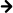 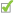 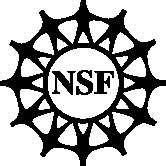 NATIONAL SCIENCE FOUNDATIONHIGHER EDUCATION RESEARCH AND DEVELOPMENT SURVEYFY 2010Please submit your survey data by February 25, 2011.This survey collects data on research and development (R&D) activities at higher education institutions. Please report R&D activities and expenditures for your institution’s 2010 fiscal year.The survey was previously known as the Survey of Research and Development Expenditures at Universities and Colleges. The next two pages summarize the changes from the FY 2009 survey and present updated instructions and definitions.Your participation in this survey provides important information on the national level of R&D activity. NSF is authorized to collect this information under the National Science Foundation Act of 1950, as amended. Your institution’s response is entirely voluntary. Questions?Ronda BrittDivision of Science Resources StatisticsNational Science Foundationrbritt@nsf.gov(703) 292-7765Response to this survey is estimated to require 48 hours. If you wish to comment on this burden, please contact Suzanne H. Plimpton of NSF at (703) 292-7556, or e-mail splimpto@nsf.gov.The web address for submitting your data:TBDOr mail this form to:TBDThank you for your participation.What’s NewThe Higher Education Research & Development Survey, formerly the Survey of Research and Development Expenditures at Universities and Colleges, has undergone a redesign in consultation with experts, data users, and university representatives. This page briefly describes the changes and additions.Include all fields of R&D in all survey questionsAll fields of R&D should now be included in your institution’s total R&D expenditures, both science and engineering (S&E) fields and non-science and engineering (non-S&E) fields such as humanities, education, law, and the arts.  All survey questions should include R&D in all fields, beginning with Question 1 and continuing throughout the questionnaire. Question 9 has a listing of examples for all R&D fields. Please note: There are no changes to the fields of R&D or to the listings of examples for each field.Other general changesTwo alternative listings show the discipline examples for each R&D field: 1) Alphabetical listing of disciplines by field (see Question 9).2) U.S. Department of Education’s CIP code listing by field (see the Main Menu on the survey website).Clinical trials and research training grants are now explicitly included in the definition of R&D.Each institution campus headed by a campus-level president or chancellor is asked to complete a separate survey rather than combine their response with other campuses in their university system.Changes to questionsSources of funds: Separate categories have been created for nonprofit organizations and for institutional cost sharing. The “Industry” category has been renamed “Business.” (Question 1)  Expenditures by field and source: Information is requested by field of R&D for all sources of funds.Question 9 asks for federally funded expenditures by agency and field.Question 12 asks for nonfederally funded expenditures by field for each nonfederal source.New questionsFor these new questions: If you do not have data available for one or more of the cells, please leave them blank instead of entering zero(s).Question 2.  Foreign funding for R&D Question 3.  Contracts and grantsQuestion 4.  R&D at medical schoolsQuestion 5.  Clinical trial R&D Question 6.  Basic research, applied research, and developmentQuestion 10.  Other federal agency sources Question 11.  R&D funded by the American Recovery and Reinvestment Act (ARRA)Question 13.  Cost elements of R&D Question 14.  Capitalization thresholdsQuestion 16.  Headcount of R&D personnelQuestion 17.  Headcount of R&D postdocsSurvey Definitions and InstructionsFiscal year (FY)Please report data for your institution’s 2010 fiscal year.Research and development (R&D) is creative work conducted systematically to increase the stock of knowledge (research) and to use this stock of knowledge to devise new applications (development). R&D covers three activities defined below – basic research, applied research, and development.Basic research is undertaken primarily to acquire new knowledge without any particular application or use in mind.Applied research is conducted to gain the knowledge or understanding to meet a specific, recognized need.Development is the systematic use of the knowledge or understanding gained from research directed toward the production of useful materials, devices, systems, or methods, including the design and development of prototypes and processes.R&D expendituresR&D for purposes of this survey includes “organized research” as defined by 2  220 (OMB Circular A-21). It includes all R&D expenditures from your institution’s current operating funds that are separately budgeted and accounted for.   R&D includes:R&D does not include:Sponsored research (including federal and nonfederal sponsors)University research (institutional funds that are separately budgeted for individual R&D projects) Recovered and unrecovered indirect costs (see  definitions in Question 1)Equipment purchased from R&D project accounts R&D funds passed through to a subrecipient organization, educational or otherClinical trials, phases I, II, or III (see definition in Question 5)Research training grants funding work on organized research projectsPublic service grants or outreach programs Curriculum development (unless included as part of an overall research project)Departmental research that is not separately budgetedR&D conducted by university faculty or staff at outside institutions that is not accounted for in your financial recordsCapital projects (i.e., construction or renovation of research facilities)Non-research training grantsPlease include these components of your institution:Please do not include:All units of your institution included in or with your financial statements, such as:Agricultural experiment stationsBranch campusesMedical schools Hospitals or clinics Research centers and facilities A university 501(c)3 foundation established to handle R&D awardsFederally Funded R&D Centers (FFRDCs).  This information is collected separately. See the list of FFRDCs: http://www.nsf.gov/statistics/ffrdc/.Other organizations or institutions, such as teaching hospitals or research institutes, with which your institution has an affiliation or relationship, but which are not components of your institution.Other campuses headed by their own presidents or chancellors within your university system. Each campus is asked to respond separately.How much of your total expenditures for separately budgeted research and development (R&D) came from the following sources in FY 2010?  (See definition of R&D on the previous page.)  In rows a, b, c, d, and f:  Include both direct and recovered indirect costs (reimbursement of Facilities and Administrative (F&A) costs from external sponsors).Report the original source of funds, when possible.  Include all fields of R&D: sciences, engineering, humanities, education, law, arts, etc. See full listing in Question 9.How much of your total expenditures for separately budgeted research and development (R&D) came from the following sources in FY 2010?  (See definition of R&D on the previous page.)  In rows a, b, c, d, and f:  Include both direct and recovered indirect costs (reimbursement of Facilities and Administrative (F&A) costs from external sponsors).Report the original source of funds, when possible.  Include all fields of R&D: sciences, engineering, humanities, education, law, arts, etc. See full listing in Question 9.How much of your total expenditures for separately budgeted research and development (R&D) came from the following sources in FY 2010?  (See definition of R&D on the previous page.)  In rows a, b, c, d, and f:  Include both direct and recovered indirect costs (reimbursement of Facilities and Administrative (F&A) costs from external sponsors).Report the original source of funds, when possible.  Include all fields of R&D: sciences, engineering, humanities, education, law, arts, etc. See full listing in Question 9.How much of your total expenditures for separately budgeted research and development (R&D) came from the following sources in FY 2010?  (See definition of R&D on the previous page.)  In rows a, b, c, d, and f:  Include both direct and recovered indirect costs (reimbursement of Facilities and Administrative (F&A) costs from external sponsors).Report the original source of funds, when possible.  Include all fields of R&D: sciences, engineering, humanities, education, law, arts, etc. See full listing in Question 9.How much of your total expenditures for separately budgeted research and development (R&D) came from the following sources in FY 2010?  (See definition of R&D on the previous page.)  In rows a, b, c, d, and f:  Include both direct and recovered indirect costs (reimbursement of Facilities and Administrative (F&A) costs from external sponsors).Report the original source of funds, when possible.  Include all fields of R&D: sciences, engineering, humanities, education, law, arts, etc. See full listing in Question 9.How much of your total expenditures for separately budgeted research and development (R&D) came from the following sources in FY 2010?  (See definition of R&D on the previous page.)  In rows a, b, c, d, and f:  Include both direct and recovered indirect costs (reimbursement of Facilities and Administrative (F&A) costs from external sponsors).Report the original source of funds, when possible.  Include all fields of R&D: sciences, engineering, humanities, education, law, arts, etc. See full listing in Question 9.How much of your total expenditures for separately budgeted research and development (R&D) came from the following sources in FY 2010?  (See definition of R&D on the previous page.)  In rows a, b, c, d, and f:  Include both direct and recovered indirect costs (reimbursement of Facilities and Administrative (F&A) costs from external sponsors).Report the original source of funds, when possible.  Include all fields of R&D: sciences, engineering, humanities, education, law, arts, etc. See full listing in Question 9.R&D expendituresR&D expendituresR&D expendituresR&D expendituresSource of fundsSource of funds(Dollars in thousands)(for example, report $25,342 as $25)(Dollars in thousands)(for example, report $25,342 as $25)(Dollars in thousands)(for example, report $25,342 as $25)(Dollars in thousands)(for example, report $25,342 as $25)a.	U.S. federal government  Any agency of the United States government.Include federal funds passed through from another institution.a.	U.S. federal government  Any agency of the United States government.Include federal funds passed through from another institution.a.	U.S. federal government  Any agency of the United States government.Include federal funds passed through from another institution.a.	U.S. federal government  Any agency of the United States government.Include federal funds passed through from another institution.$______b.	State and local governmentAny state, county, municipality, or other local government entity in the United States, including state health agencies. Include state funds that support R&D at agricultural and other experiment stations.Public institutions should report state appropriations restricted for R&D activities here rather than in Institutional funds.b.	State and local governmentAny state, county, municipality, or other local government entity in the United States, including state health agencies. Include state funds that support R&D at agricultural and other experiment stations.Public institutions should report state appropriations restricted for R&D activities here rather than in Institutional funds.b.	State and local governmentAny state, county, municipality, or other local government entity in the United States, including state health agencies. Include state funds that support R&D at agricultural and other experiment stations.Public institutions should report state appropriations restricted for R&D activities here rather than in Institutional funds.b.	State and local governmentAny state, county, municipality, or other local government entity in the United States, including state health agencies. Include state funds that support R&D at agricultural and other experiment stations.Public institutions should report state appropriations restricted for R&D activities here rather than in Institutional funds.$______c.	BusinessDomestic or foreign for-profit organizations. (Report funds from a company’s nonprofit foundation in row d.)c.	BusinessDomestic or foreign for-profit organizations. (Report funds from a company’s nonprofit foundation in row d.)c.	BusinessDomestic or foreign for-profit organizations. (Report funds from a company’s nonprofit foundation in row d.)c.	BusinessDomestic or foreign for-profit organizations. (Report funds from a company’s nonprofit foundation in row d.)$______d.	Nonprofit organizationsDomestic or foreign nonprofit foundations and organizations.d.	Nonprofit organizationsDomestic or foreign nonprofit foundations and organizations.d.	Nonprofit organizationsDomestic or foreign nonprofit foundations and organizations.d.	Nonprofit organizationsDomestic or foreign nonprofit foundations and organizations.$______e.	Institutional fundse.	Institutional fundse.	Institutional funds1.	Institutionally financed organized researchInclude expenditures of university funds from unrestricted sources that are separately budgeted for organized research.1.	Institutionally financed organized researchInclude expenditures of university funds from unrestricted sources that are separately budgeted for organized research.1.	Institutionally financed organized researchInclude expenditures of university funds from unrestricted sources that are separately budgeted for organized research.$______(Confidential 1)$______(Confidential 1)$______(Confidential 1)$______(Confidential 1)$______(Confidential 1)2.	Cost sharing Include committed cost sharing other than unrecovered indirect costs. Report unrecovered indirect costs in row e3.2.	Cost sharing Include committed cost sharing other than unrecovered indirect costs. Report unrecovered indirect costs in row e3.2.	Cost sharing Include committed cost sharing other than unrecovered indirect costs. Report unrecovered indirect costs in row e3.$______(Confidential 1)$______(Confidential 1)$______(Confidential 1)$______(Confidential 1)$______(Confidential 1)3.	Unrecovered indirect costs You may calculate this amount as follows for your externally funded R&D (preferably on a project-specific basis) using the appropriate cost rate—on-campus, off-campus, etc.First, multiply the negotiated rate by the corresponding base.Second, subtract recovered indirect costs.3.	Unrecovered indirect costs You may calculate this amount as follows for your externally funded R&D (preferably on a project-specific basis) using the appropriate cost rate—on-campus, off-campus, etc.First, multiply the negotiated rate by the corresponding base.Second, subtract recovered indirect costs.3.	Unrecovered indirect costs You may calculate this amount as follows for your externally funded R&D (preferably on a project-specific basis) using the appropriate cost rate—on-campus, off-campus, etc.First, multiply the negotiated rate by the corresponding base.Second, subtract recovered indirect costs.$______(Confidential 1)$______(Confidential 1)$______(Confidential 1)$______(Confidential 1)$______(Confidential 1)4.	Total institutional funds24.	Total institutional funds24.	Total institutional funds24.	Total institutional funds2$ TOTAL      f.	All other sourcesOther sources not reported above, such as funds from foreign governments.f.	All other sourcesOther sources not reported above, such as funds from foreign governments.f.	All other sourcesOther sources not reported above, such as funds from foreign governments.f.	All other sourcesOther sources not reported above, such as funds from foreign governments.$______g.	Total 2g.	Total 2g.	Total 2g.	Total 2$ TOTAL      1	Information from confidential items is NOT published or released for individual institutions; only aggregate totals will appear in publications. In accordance with the National Science Foundation Act of 1950, as amended, and other applicable federal laws, your responses will not be disclosed in identifiable form to anyone other than agency employees or authorized persons.2	Totals for rows e4 and g are automatically generated on the web survey.1	Information from confidential items is NOT published or released for individual institutions; only aggregate totals will appear in publications. In accordance with the National Science Foundation Act of 1950, as amended, and other applicable federal laws, your responses will not be disclosed in identifiable form to anyone other than agency employees or authorized persons.2	Totals for rows e4 and g are automatically generated on the web survey.1	Information from confidential items is NOT published or released for individual institutions; only aggregate totals will appear in publications. In accordance with the National Science Foundation Act of 1950, as amended, and other applicable federal laws, your responses will not be disclosed in identifiable form to anyone other than agency employees or authorized persons.2	Totals for rows e4 and g are automatically generated on the web survey.1	Information from confidential items is NOT published or released for individual institutions; only aggregate totals will appear in publications. In accordance with the National Science Foundation Act of 1950, as amended, and other applicable federal laws, your responses will not be disclosed in identifiable form to anyone other than agency employees or authorized persons.2	Totals for rows e4 and g are automatically generated on the web survey.1	Information from confidential items is NOT published or released for individual institutions; only aggregate totals will appear in publications. In accordance with the National Science Foundation Act of 1950, as amended, and other applicable federal laws, your responses will not be disclosed in identifiable form to anyone other than agency employees or authorized persons.2	Totals for rows e4 and g are automatically generated on the web survey.1	Information from confidential items is NOT published or released for individual institutions; only aggregate totals will appear in publications. In accordance with the National Science Foundation Act of 1950, as amended, and other applicable federal laws, your responses will not be disclosed in identifiable form to anyone other than agency employees or authorized persons.2	Totals for rows e4 and g are automatically generated on the web survey.1	Information from confidential items is NOT published or released for individual institutions; only aggregate totals will appear in publications. In accordance with the National Science Foundation Act of 1950, as amended, and other applicable federal laws, your responses will not be disclosed in identifiable form to anyone other than agency employees or authorized persons.2	Totals for rows e4 and g are automatically generated on the web survey.1	Information from confidential items is NOT published or released for individual institutions; only aggregate totals will appear in publications. In accordance with the National Science Foundation Act of 1950, as amended, and other applicable federal laws, your responses will not be disclosed in identifiable form to anyone other than agency employees or authorized persons.2	Totals for rows e4 and g are automatically generated on the web survey.1	Information from confidential items is NOT published or released for individual institutions; only aggregate totals will appear in publications. In accordance with the National Science Foundation Act of 1950, as amended, and other applicable federal laws, your responses will not be disclosed in identifiable form to anyone other than agency employees or authorized persons.2	Totals for rows e4 and g are automatically generated on the web survey.How much of the total R&D expenditures reported in Question 1 came from foreign sources?Include foreign governments, businesses, universities, nonprofit organizations, and any other entity sending funds to the U.S. from a location outside the U.S. and its territories.  Projects sponsored by a U.S. location of a foreign company are NOT considered foreign.Include international governmental organizations located in the U.S., suchas the United Nations, the World Bank, and the International Monetary Fund.How much of the total R&D expenditures reported in Question 1 came from foreign sources?Include foreign governments, businesses, universities, nonprofit organizations, and any other entity sending funds to the U.S. from a location outside the U.S. and its territories.  Projects sponsored by a U.S. location of a foreign company are NOT considered foreign.Include international governmental organizations located in the U.S., suchas the United Nations, the World Bank, and the International Monetary Fund.How much of the total R&D expenditures reported in Question 1 came from foreign sources?Include foreign governments, businesses, universities, nonprofit organizations, and any other entity sending funds to the U.S. from a location outside the U.S. and its territories.  Projects sponsored by a U.S. location of a foreign company are NOT considered foreign.Include international governmental organizations located in the U.S., suchas the United Nations, the World Bank, and the International Monetary Fund.How much of the total R&D expenditures reported in Question 1 came from foreign sources?Include foreign governments, businesses, universities, nonprofit organizations, and any other entity sending funds to the U.S. from a location outside the U.S. and its territories.  Projects sponsored by a U.S. location of a foreign company are NOT considered foreign.Include international governmental organizations located in the U.S., suchas the United Nations, the World Bank, and the International Monetary Fund.R&D expenditures(Dollars in thousands)Total R&D expenditures from foreign sources$______Of the total R&D expenditures that were externally funded (all sources other than the institutional funds reported in Question 1, row e4), how much was received under each of the following types of agreements?Of the total R&D expenditures that were externally funded (all sources other than the institutional funds reported in Question 1, row e4), how much was received under each of the following types of agreements?Of the total R&D expenditures that were externally funded (all sources other than the institutional funds reported in Question 1, row e4), how much was received under each of the following types of agreements?Of the total R&D expenditures that were externally funded (all sources other than the institutional funds reported in Question 1, row e4), how much was received under each of the following types of agreements?R&D expenditures(Dollars in thousands)a.	Contracts (including direct or prime contracts and subcontracts)Contracts are legal commitments in which a good or service is provided by your institution that benefits the sponsor. The sponsor specifies the deliverables and gains the rights to results. a.	Contracts (including direct or prime contracts and subcontracts)Contracts are legal commitments in which a good or service is provided by your institution that benefits the sponsor. The sponsor specifies the deliverables and gains the rights to results. $______b.	Grants, reimbursements, and all other agreementsInclude all other agreements in which payments are received but no good or service other than periodic reporting is required in exchange.b.	Grants, reimbursements, and all other agreementsInclude all other agreements in which payments are received but no good or service other than periodic reporting is required in exchange.$______c.	Total 1 (should match Question 1, row g minus Question 1, row e4)c.	Total 1 (should match Question 1, row g minus Question 1, row e4)$ TOTAL1	The column total is automatically generated on the web survey.1	The column total is automatically generated on the web survey.1	The column total is automatically generated on the web survey.1	The column total is automatically generated on the web survey.Of the total R&D expenditures reported in Question 1, row g, how much was expended for R&D projects in your medical school?Include projects that are assigned to the medical school or to research centers that are organizationally part of the medical school.Of the total R&D expenditures reported in Question 1, row g, how much was expended for R&D projects in your medical school?Include projects that are assigned to the medical school or to research centers that are organizationally part of the medical school.Of the total R&D expenditures reported in Question 1, row g, how much was expended for R&D projects in your medical school?Include projects that are assigned to the medical school or to research centers that are organizationally part of the medical school.Of the total R&D expenditures reported in Question 1, row g, how much was expended for R&D projects in your medical school?Include projects that are assigned to the medical school or to research centers that are organizationally part of the medical school.R&D expenditures(Dollars in thousands)Total R&D expenditures in the university’s medical school$______Of the total R&D expenditures reported in Question 1, row g, how much was expended for Phase I, Phase II, and Phase  clinical trials with human patients?Clinical trials are research studies designed to answer specific questions about the effects of drugs, vaccines, medical devices, tests, treatments, and other therapies for patients. Clinical trials are used to determine safety and effectiveness. For reference, the National Institutes of Health (NIH) categorizes human clinical trials into the following four phases. Please include:Phase I uses a small group of human patients (20-80) to evaluate safety and identify side effects. Phase II uses a larger group (100-300) to test effectiveness and further evaluate safety. Phase III uses a large group (1,000 to 3,000) to confirm effectiveness, monitor side effects, compare to commonly used treatments, and collect safety information. Please exclude: Phase IV is a post-market study that collects more information on risks, benefits, and optimal use. If your institution did not conduct any clinical trials in FY 2010, check here   and go to Question 5.1. Of the total R&D expenditures reported in Question 1, row g, how much was expended for Phase I, Phase II, and Phase  clinical trials with human patients?Clinical trials are research studies designed to answer specific questions about the effects of drugs, vaccines, medical devices, tests, treatments, and other therapies for patients. Clinical trials are used to determine safety and effectiveness. For reference, the National Institutes of Health (NIH) categorizes human clinical trials into the following four phases. Please include:Phase I uses a small group of human patients (20-80) to evaluate safety and identify side effects. Phase II uses a larger group (100-300) to test effectiveness and further evaluate safety. Phase III uses a large group (1,000 to 3,000) to confirm effectiveness, monitor side effects, compare to commonly used treatments, and collect safety information. Please exclude: Phase IV is a post-market study that collects more information on risks, benefits, and optimal use. If your institution did not conduct any clinical trials in FY 2010, check here   and go to Question 5.1. Of the total R&D expenditures reported in Question 1, row g, how much was expended for Phase I, Phase II, and Phase  clinical trials with human patients?Clinical trials are research studies designed to answer specific questions about the effects of drugs, vaccines, medical devices, tests, treatments, and other therapies for patients. Clinical trials are used to determine safety and effectiveness. For reference, the National Institutes of Health (NIH) categorizes human clinical trials into the following four phases. Please include:Phase I uses a small group of human patients (20-80) to evaluate safety and identify side effects. Phase II uses a larger group (100-300) to test effectiveness and further evaluate safety. Phase III uses a large group (1,000 to 3,000) to confirm effectiveness, monitor side effects, compare to commonly used treatments, and collect safety information. Please exclude: Phase IV is a post-market study that collects more information on risks, benefits, and optimal use. If your institution did not conduct any clinical trials in FY 2010, check here   and go to Question 5.1. Of the total R&D expenditures reported in Question 1, row g, how much was expended for Phase I, Phase II, and Phase  clinical trials with human patients?Clinical trials are research studies designed to answer specific questions about the effects of drugs, vaccines, medical devices, tests, treatments, and other therapies for patients. Clinical trials are used to determine safety and effectiveness. For reference, the National Institutes of Health (NIH) categorizes human clinical trials into the following four phases. Please include:Phase I uses a small group of human patients (20-80) to evaluate safety and identify side effects. Phase II uses a larger group (100-300) to test effectiveness and further evaluate safety. Phase III uses a large group (1,000 to 3,000) to confirm effectiveness, monitor side effects, compare to commonly used treatments, and collect safety information. Please exclude: Phase IV is a post-market study that collects more information on risks, benefits, and optimal use. If your institution did not conduct any clinical trials in FY 2010, check here   and go to Question 5.1. Of the total R&D expenditures reported in Question 1, row g, how much was expended for Phase I, Phase II, and Phase  clinical trials with human patients?Clinical trials are research studies designed to answer specific questions about the effects of drugs, vaccines, medical devices, tests, treatments, and other therapies for patients. Clinical trials are used to determine safety and effectiveness. For reference, the National Institutes of Health (NIH) categorizes human clinical trials into the following four phases. Please include:Phase I uses a small group of human patients (20-80) to evaluate safety and identify side effects. Phase II uses a larger group (100-300) to test effectiveness and further evaluate safety. Phase III uses a large group (1,000 to 3,000) to confirm effectiveness, monitor side effects, compare to commonly used treatments, and collect safety information. Please exclude: Phase IV is a post-market study that collects more information on risks, benefits, and optimal use. If your institution did not conduct any clinical trials in FY 2010, check here   and go to Question 5.1. Of the total R&D expenditures reported in Question 1, row g, how much was expended for Phase I, Phase II, and Phase  clinical trials with human patients?Clinical trials are research studies designed to answer specific questions about the effects of drugs, vaccines, medical devices, tests, treatments, and other therapies for patients. Clinical trials are used to determine safety and effectiveness. For reference, the National Institutes of Health (NIH) categorizes human clinical trials into the following four phases. Please include:Phase I uses a small group of human patients (20-80) to evaluate safety and identify side effects. Phase II uses a larger group (100-300) to test effectiveness and further evaluate safety. Phase III uses a large group (1,000 to 3,000) to confirm effectiveness, monitor side effects, compare to commonly used treatments, and collect safety information. Please exclude: Phase IV is a post-market study that collects more information on risks, benefits, and optimal use. If your institution did not conduct any clinical trials in FY 2010, check here   and go to Question 5.1. R&D expenditures(Dollars in thousands)R&D expenditures(Dollars in thousands)(1)Federal(2)Nonfederal(3)Total 1Human clinical trialsTrials with human patients$_____$_____$ TOTAL1	The row total is automatically generated on the web survey.1	The row total is automatically generated on the web survey.1	The row total is automatically generated on the web survey.1	The row total is automatically generated on the web survey.1	The row total is automatically generated on the web survey.1	The row total is automatically generated on the web survey.Question 5.1.	Did you include R&D expenditures for clinical trials in your FY 2009 (previous year’s) survey response?What amounts of your FY 2010 R&D expenditures were for basic research, applied research, and development?  If possible, these categories defining the character of work should be coded at the individual project level by the principal investigator. Estimates are acceptable if necessary.See the box below this question for examples.What amounts of your FY 2010 R&D expenditures were for basic research, applied research, and development?  If possible, these categories defining the character of work should be coded at the individual project level by the principal investigator. Estimates are acceptable if necessary.See the box below this question for examples.What amounts of your FY 2010 R&D expenditures were for basic research, applied research, and development?  If possible, these categories defining the character of work should be coded at the individual project level by the principal investigator. Estimates are acceptable if necessary.See the box below this question for examples.What amounts of your FY 2010 R&D expenditures were for basic research, applied research, and development?  If possible, these categories defining the character of work should be coded at the individual project level by the principal investigator. Estimates are acceptable if necessary.See the box below this question for examples.What amounts of your FY 2010 R&D expenditures were for basic research, applied research, and development?  If possible, these categories defining the character of work should be coded at the individual project level by the principal investigator. Estimates are acceptable if necessary.See the box below this question for examples.What amounts of your FY 2010 R&D expenditures were for basic research, applied research, and development?  If possible, these categories defining the character of work should be coded at the individual project level by the principal investigator. Estimates are acceptable if necessary.See the box below this question for examples.R&D expenditures(Dollars in thousands)R&D expenditures(Dollars in thousands)(1)Federal (2)Nonfederal (3)Total 1(3)Total 1a.	Basic research	Research undertaken primarily to acquire new knowledge without any particular application or use in mind.$_____$_____$ TOTAL$ TOTALb.	Applied research	Research conducted to gain the knowledge or understanding to meet a specific, recognized need.$_____$_____$ TOTAL$ TOTALc.	Development	The systematic use of the knowledge or understanding gained from research directed toward the production of useful materials, devices, systems, or methods, including the design and development of prototypes and processes.$_____$_____$ TOTAL$ TOTALd.	Total 1Column 1 total should match Question 1, row aColumn 3 total should match Question 1, row g$ TOTAL$ TOTAL$ TOTAL$ TOTAL1 Row and column totals are automatically generated on the web survey.1 Row and column totals are automatically generated on the web survey.1 Row and column totals are automatically generated on the web survey.1 Row and column totals are automatically generated on the web survey.1 Row and column totals are automatically generated on the web survey.1 Row and column totals are automatically generated on the web survey.ExamplesExamplesExamplesBasic researchApplied researchDevelopmentA researcher is studying the properties of human blood to determine what affects coagulation.A researcher is conducting research on how a new chicken pox vaccine affects blood coagulation.A researcher is conducting clinical trials to test a newly developed chicken pox vaccine for young children.A researcher is studying the properties of molecules under various heat and cold conditions.A researcher is investigating the properties of particular substances under various heat and cold conditions with the objective of finding longer lasting components for highway pavement.A researcher is working with state transportation officials to conduct tests of a newly developed highway pavement under various types of heat and cold conditions.A researcher is studying the heart chambers of various fish species.A researcher is examining various levels of a toxic substance to determine the maximum safe level for fish in a stream.A researcher has a contract with the  government to design a new stream monitoring system that will incorporate the latest research findings on toxicity levels for fish.How much of your R&D expenditures reported in Question 1 did your institution receive as a subrecipient?The subrecipient for an award carries out the work but receives the funds from a pass-through entity rather than directly from the original funding source. See OMB Circular A-133, Section 105 for the federal definition. Subrecipients tend to be the co-authors of publications, writers of technical reports discussing findings, inventors, etc. Do not include vendor relationships. A vendor receives payment for goods and services provided.  See OMB Circular A-133, Section 210.How much of your R&D expenditures reported in Question 1 did your institution receive as a subrecipient?The subrecipient for an award carries out the work but receives the funds from a pass-through entity rather than directly from the original funding source. See OMB Circular A-133, Section 105 for the federal definition. Subrecipients tend to be the co-authors of publications, writers of technical reports discussing findings, inventors, etc. Do not include vendor relationships. A vendor receives payment for goods and services provided.  See OMB Circular A-133, Section 210.How much of your R&D expenditures reported in Question 1 did your institution receive as a subrecipient?The subrecipient for an award carries out the work but receives the funds from a pass-through entity rather than directly from the original funding source. See OMB Circular A-133, Section 105 for the federal definition. Subrecipients tend to be the co-authors of publications, writers of technical reports discussing findings, inventors, etc. Do not include vendor relationships. A vendor receives payment for goods and services provided.  See OMB Circular A-133, Section 210.How much of your R&D expenditures reported in Question 1 did your institution receive as a subrecipient?The subrecipient for an award carries out the work but receives the funds from a pass-through entity rather than directly from the original funding source. See OMB Circular A-133, Section 105 for the federal definition. Subrecipients tend to be the co-authors of publications, writers of technical reports discussing findings, inventors, etc. Do not include vendor relationships. A vendor receives payment for goods and services provided.  See OMB Circular A-133, Section 210.How much of your R&D expenditures reported in Question 1 did your institution receive as a subrecipient?The subrecipient for an award carries out the work but receives the funds from a pass-through entity rather than directly from the original funding source. See OMB Circular A-133, Section 105 for the federal definition. Subrecipients tend to be the co-authors of publications, writers of technical reports discussing findings, inventors, etc. Do not include vendor relationships. A vendor receives payment for goods and services provided.  See OMB Circular A-133, Section 210.How much of your R&D expenditures reported in Question 1 did your institution receive as a subrecipient?The subrecipient for an award carries out the work but receives the funds from a pass-through entity rather than directly from the original funding source. See OMB Circular A-133, Section 105 for the federal definition. Subrecipients tend to be the co-authors of publications, writers of technical reports discussing findings, inventors, etc. Do not include vendor relationships. A vendor receives payment for goods and services provided.  See OMB Circular A-133, Section 210.R&D expenditures(Dollars in thousands)R&D expenditures(Dollars in thousands)(1)Federal(2)Nonfederal(3)Total 1Source of funds  a.	From higher education institutionsColleges and universities and units owned, operated, and controlled by such institutions.$______$______$ TOTALb.	From other sources $______$______$ TOTALc.	Total 1$ TOTAL$ TOTAL$ TOTAL1	Row and column totals are automatically generated on the web survey.1	Row and column totals are automatically generated on the web survey.1	Row and column totals are automatically generated on the web survey.1	Row and column totals are automatically generated on the web survey.1	Row and column totals are automatically generated on the web survey.1	Row and column totals are automatically generated on the web survey.How much of your R&D expenditures reported in Question 1 were passed through by your institution to subrecipients?Do not include vendor relationships. A vendor receives payment for goods and services provided. See OMB Circular A-133, Section 210.How much of your R&D expenditures reported in Question 1 were passed through by your institution to subrecipients?Do not include vendor relationships. A vendor receives payment for goods and services provided. See OMB Circular A-133, Section 210.How much of your R&D expenditures reported in Question 1 were passed through by your institution to subrecipients?Do not include vendor relationships. A vendor receives payment for goods and services provided. See OMB Circular A-133, Section 210.How much of your R&D expenditures reported in Question 1 were passed through by your institution to subrecipients?Do not include vendor relationships. A vendor receives payment for goods and services provided. See OMB Circular A-133, Section 210.How much of your R&D expenditures reported in Question 1 were passed through by your institution to subrecipients?Do not include vendor relationships. A vendor receives payment for goods and services provided. See OMB Circular A-133, Section 210.How much of your R&D expenditures reported in Question 1 were passed through by your institution to subrecipients?Do not include vendor relationships. A vendor receives payment for goods and services provided. See OMB Circular A-133, Section 210.How much of your R&D expenditures reported in Question 1 were passed through by your institution to subrecipients?Do not include vendor relationships. A vendor receives payment for goods and services provided. See OMB Circular A-133, Section 210.How much of your R&D expenditures reported in Question 1 were passed through by your institution to subrecipients?Do not include vendor relationships. A vendor receives payment for goods and services provided. See OMB Circular A-133, Section 210.How much of your R&D expenditures reported in Question 1 were passed through by your institution to subrecipients?Do not include vendor relationships. A vendor receives payment for goods and services provided. See OMB Circular A-133, Section 210.R&D expenditures(Dollars in thousands)R&D expenditures(Dollars in thousands)(1)Federal(2)Nonfederal(2)Nonfederal(3)Total 1(3)Total 1Type of recipient a.	To higher education institutionsColleges and universities and units owned, operated, and controlled by such institutions.$______$______$______$ TOTAL$ TOTALb.	To other organizations$______$______$______$ TOTAL$ TOTALc.	Total 1$ TOTAL$ TOTAL$ TOTAL$ TOTAL$ TOTAL1	Row and column totals are automatically generated on the web survey.1	Row and column totals are automatically generated on the web survey.1	Row and column totals are automatically generated on the web survey.1	Row and column totals are automatically generated on the web survey.1	Row and column totals are automatically generated on the web survey.1	Row and column totals are automatically generated on the web survey.1	Row and column totals are automatically generated on the web survey.1	Row and column totals are automatically generated on the web survey.1	Row and column totals are automatically generated on the web survey.Question 9A.	What were your FY 2010 R&D expenditures in engineering funded by the federal agency sources1 below?  (R&D expenditures from nonfederal sources will be reported in Question 12.)Question 9 total (page 14, row K, column h) should match Question 1, row a.  If an individual project involves more than one of the 36 fields of R&D, please prorate expenditures when possible and report the amount for each field involved.For subrecipient funding, report the agency that sponsored the original award.  Question 9A.	What were your FY 2010 R&D expenditures in engineering funded by the federal agency sources1 below?  (R&D expenditures from nonfederal sources will be reported in Question 12.)Question 9 total (page 14, row K, column h) should match Question 1, row a.  If an individual project involves more than one of the 36 fields of R&D, please prorate expenditures when possible and report the amount for each field involved.For subrecipient funding, report the agency that sponsored the original award.  Question 9A.	What were your FY 2010 R&D expenditures in engineering funded by the federal agency sources1 below?  (R&D expenditures from nonfederal sources will be reported in Question 12.)Question 9 total (page 14, row K, column h) should match Question 1, row a.  If an individual project involves more than one of the 36 fields of R&D, please prorate expenditures when possible and report the amount for each field involved.For subrecipient funding, report the agency that sponsored the original award.  Question 9A.	What were your FY 2010 R&D expenditures in engineering funded by the federal agency sources1 below?  (R&D expenditures from nonfederal sources will be reported in Question 12.)Question 9 total (page 14, row K, column h) should match Question 1, row a.  If an individual project involves more than one of the 36 fields of R&D, please prorate expenditures when possible and report the amount for each field involved.For subrecipient funding, report the agency that sponsored the original award.  Question 9A.	What were your FY 2010 R&D expenditures in engineering funded by the federal agency sources1 below?  (R&D expenditures from nonfederal sources will be reported in Question 12.)Question 9 total (page 14, row K, column h) should match Question 1, row a.  If an individual project involves more than one of the 36 fields of R&D, please prorate expenditures when possible and report the amount for each field involved.For subrecipient funding, report the agency that sponsored the original award.  Question 9A.	What were your FY 2010 R&D expenditures in engineering funded by the federal agency sources1 below?  (R&D expenditures from nonfederal sources will be reported in Question 12.)Question 9 total (page 14, row K, column h) should match Question 1, row a.  If an individual project involves more than one of the 36 fields of R&D, please prorate expenditures when possible and report the amount for each field involved.For subrecipient funding, report the agency that sponsored the original award.  Question 9A.	What were your FY 2010 R&D expenditures in engineering funded by the federal agency sources1 below?  (R&D expenditures from nonfederal sources will be reported in Question 12.)Question 9 total (page 14, row K, column h) should match Question 1, row a.  If an individual project involves more than one of the 36 fields of R&D, please prorate expenditures when possible and report the amount for each field involved.For subrecipient funding, report the agency that sponsored the original award.  Question 9A.	What were your FY 2010 R&D expenditures in engineering funded by the federal agency sources1 below?  (R&D expenditures from nonfederal sources will be reported in Question 12.)Question 9 total (page 14, row K, column h) should match Question 1, row a.  If an individual project involves more than one of the 36 fields of R&D, please prorate expenditures when possible and report the amount for each field involved.For subrecipient funding, report the agency that sponsored the original award.  Question 9A.	What were your FY 2010 R&D expenditures in engineering funded by the federal agency sources1 below?  (R&D expenditures from nonfederal sources will be reported in Question 12.)Question 9 total (page 14, row K, column h) should match Question 1, row a.  If an individual project involves more than one of the 36 fields of R&D, please prorate expenditures when possible and report the amount for each field involved.For subrecipient funding, report the agency that sponsored the original award.  Question 9A.	What were your FY 2010 R&D expenditures in engineering funded by the federal agency sources1 below?  (R&D expenditures from nonfederal sources will be reported in Question 12.)Question 9 total (page 14, row K, column h) should match Question 1, row a.  If an individual project involves more than one of the 36 fields of R&D, please prorate expenditures when possible and report the amount for each field involved.For subrecipient funding, report the agency that sponsored the original award.  Question 9A.	What were your FY 2010 R&D expenditures in engineering funded by the federal agency sources1 below?  (R&D expenditures from nonfederal sources will be reported in Question 12.)Question 9 total (page 14, row K, column h) should match Question 1, row a.  If an individual project involves more than one of the 36 fields of R&D, please prorate expenditures when possible and report the amount for each field involved.For subrecipient funding, report the agency that sponsored the original award.  R&D Fields(Examples listed below)R&D Fields(Examples listed below)R&D expenditures from federal sources 2 
(Dollars in thousands)R&D expenditures from federal sources 2 
(Dollars in thousands)R&D expenditures from federal sources 2 
(Dollars in thousands)R&D expenditures from federal sources 2 
(Dollars in thousands)R&D expenditures from federal sources 2 
(Dollars in thousands)R&D expenditures from federal sources 2 
(Dollars in thousands)R&D expenditures from federal sources 2 
(Dollars in thousands)R&D Fields(Examples listed below)R&D Fields(Examples listed below)(a)USDA (b) DoD(c)Energy(d), includes NIH(e)NASA(f)NSF(g)Other(h)Total 3A.	EngineeringA.	EngineeringAeronautical/ Astronautical $____$____$____$____$____$____$____$ TOTALBioengineering/ 
Biomedical eng.$____$____$____$____$____$____$____$ TOTAL Chemical $____$____$____$____$____$____$____$ TOTAL Civil $____$____$____$____$____$____$____$ TOTAL Electrical $____$____$____$____$____$____$____$ TOTAL Mechanical $____$____$____$____$____$____$____$ TOTAL Metallurgical/ 
Materials $____$____$____$____$____$____$____$ TOTAL Other 
engineering$____$____$____$____$____$____$____$ TOTAL Total 3$ TOTAL$ TOTAL$ TOTAL$ TOTAL$ TOTAL$ TOTAL$ TOTAL$ TOTAL 1	View a list of federal agencies and their sub-agencies: https://nsfherdsdemo.westat.com/pdf/FederalAgenciesfundingRandD.pdf2	: USDA, Department of Agriculture; DoD, Department of Defense; Energy, Department of Energy; , Department of Health and Human Services; NASA, National Aeronautics and Space Administration; NIH, National Institutes of Health;  NSF, National Science Foundation.  “Other” includes all other federal agencies.3	Row and column totals are automatically generated on the web survey.1	View a list of federal agencies and their sub-agencies: https://nsfherdsdemo.westat.com/pdf/FederalAgenciesfundingRandD.pdf2	: USDA, Department of Agriculture; DoD, Department of Defense; Energy, Department of Energy; , Department of Health and Human Services; NASA, National Aeronautics and Space Administration; NIH, National Institutes of Health;  NSF, National Science Foundation.  “Other” includes all other federal agencies.3	Row and column totals are automatically generated on the web survey.1	View a list of federal agencies and their sub-agencies: https://nsfherdsdemo.westat.com/pdf/FederalAgenciesfundingRandD.pdf2	: USDA, Department of Agriculture; DoD, Department of Defense; Energy, Department of Energy; , Department of Health and Human Services; NASA, National Aeronautics and Space Administration; NIH, National Institutes of Health;  NSF, National Science Foundation.  “Other” includes all other federal agencies.3	Row and column totals are automatically generated on the web survey.1	View a list of federal agencies and their sub-agencies: https://nsfherdsdemo.westat.com/pdf/FederalAgenciesfundingRandD.pdf2	: USDA, Department of Agriculture; DoD, Department of Defense; Energy, Department of Energy; , Department of Health and Human Services; NASA, National Aeronautics and Space Administration; NIH, National Institutes of Health;  NSF, National Science Foundation.  “Other” includes all other federal agencies.3	Row and column totals are automatically generated on the web survey.1	View a list of federal agencies and their sub-agencies: https://nsfherdsdemo.westat.com/pdf/FederalAgenciesfundingRandD.pdf2	: USDA, Department of Agriculture; DoD, Department of Defense; Energy, Department of Energy; , Department of Health and Human Services; NASA, National Aeronautics and Space Administration; NIH, National Institutes of Health;  NSF, National Science Foundation.  “Other” includes all other federal agencies.3	Row and column totals are automatically generated on the web survey.1	View a list of federal agencies and their sub-agencies: https://nsfherdsdemo.westat.com/pdf/FederalAgenciesfundingRandD.pdf2	: USDA, Department of Agriculture; DoD, Department of Defense; Energy, Department of Energy; , Department of Health and Human Services; NASA, National Aeronautics and Space Administration; NIH, National Institutes of Health;  NSF, National Science Foundation.  “Other” includes all other federal agencies.3	Row and column totals are automatically generated on the web survey.1	View a list of federal agencies and their sub-agencies: https://nsfherdsdemo.westat.com/pdf/FederalAgenciesfundingRandD.pdf2	: USDA, Department of Agriculture; DoD, Department of Defense; Energy, Department of Energy; , Department of Health and Human Services; NASA, National Aeronautics and Space Administration; NIH, National Institutes of Health;  NSF, National Science Foundation.  “Other” includes all other federal agencies.3	Row and column totals are automatically generated on the web survey.1	View a list of federal agencies and their sub-agencies: https://nsfherdsdemo.westat.com/pdf/FederalAgenciesfundingRandD.pdf2	: USDA, Department of Agriculture; DoD, Department of Defense; Energy, Department of Energy; , Department of Health and Human Services; NASA, National Aeronautics and Space Administration; NIH, National Institutes of Health;  NSF, National Science Foundation.  “Other” includes all other federal agencies.3	Row and column totals are automatically generated on the web survey.1	View a list of federal agencies and their sub-agencies: https://nsfherdsdemo.westat.com/pdf/FederalAgenciesfundingRandD.pdf2	: USDA, Department of Agriculture; DoD, Department of Defense; Energy, Department of Energy; , Department of Health and Human Services; NASA, National Aeronautics and Space Administration; NIH, National Institutes of Health;  NSF, National Science Foundation.  “Other” includes all other federal agencies.3	Row and column totals are automatically generated on the web survey.Examples of Disciplines: Engineering Fields of R&DExamples of Disciplines: Engineering Fields of R&DExamples of Disciplines: Engineering Fields of R&DExamples of Disciplines: Engineering Fields of R&Da. EngineeringAeronautical/astronauticalAerodynamicsAerospace engineeringSpace technologyBioengineering/biomedical engineeringBiomaterialsMedical engineeringChemicalPetroleumPetroleum refining processPlastics Polymer Wood scienceCivil Architectural ArchitectureEnvironmentalEnvironmental health Geotechnical Hydraulic Hydrologic Sanitary Structural TransportationElectrical Communications ComputerElectronicsPowerMechanical Engineering mechanicsMetallurgical/materials CeramicMaterials scienceMetallurgy Mining and mineral Textile Welding Other engineering AgriculturalEngineering designEngineering physicsEngineering science MarineNaval architectureNuclearOceanSystemsOther engineering fields not listed separately aboveQuestion 9B.	What were your FY 2010 R&D expenditures in the physical sciences funded by the federal agency sources1 below?  (R&D expenditures from nonfederal sources will be reported in Question 12.)Question 9B.	What were your FY 2010 R&D expenditures in the physical sciences funded by the federal agency sources1 below?  (R&D expenditures from nonfederal sources will be reported in Question 12.)Question 9B.	What were your FY 2010 R&D expenditures in the physical sciences funded by the federal agency sources1 below?  (R&D expenditures from nonfederal sources will be reported in Question 12.)Question 9B.	What were your FY 2010 R&D expenditures in the physical sciences funded by the federal agency sources1 below?  (R&D expenditures from nonfederal sources will be reported in Question 12.)Question 9B.	What were your FY 2010 R&D expenditures in the physical sciences funded by the federal agency sources1 below?  (R&D expenditures from nonfederal sources will be reported in Question 12.)Question 9B.	What were your FY 2010 R&D expenditures in the physical sciences funded by the federal agency sources1 below?  (R&D expenditures from nonfederal sources will be reported in Question 12.)Question 9B.	What were your FY 2010 R&D expenditures in the physical sciences funded by the federal agency sources1 below?  (R&D expenditures from nonfederal sources will be reported in Question 12.)Question 9B.	What were your FY 2010 R&D expenditures in the physical sciences funded by the federal agency sources1 below?  (R&D expenditures from nonfederal sources will be reported in Question 12.)Question 9B.	What were your FY 2010 R&D expenditures in the physical sciences funded by the federal agency sources1 below?  (R&D expenditures from nonfederal sources will be reported in Question 12.)Question 9B.	What were your FY 2010 R&D expenditures in the physical sciences funded by the federal agency sources1 below?  (R&D expenditures from nonfederal sources will be reported in Question 12.)Question 9B.	What were your FY 2010 R&D expenditures in the physical sciences funded by the federal agency sources1 below?  (R&D expenditures from nonfederal sources will be reported in Question 12.)Question 9B.	What were your FY 2010 R&D expenditures in the physical sciences funded by the federal agency sources1 below?  (R&D expenditures from nonfederal sources will be reported in Question 12.)Question 9B.	What were your FY 2010 R&D expenditures in the physical sciences funded by the federal agency sources1 below?  (R&D expenditures from nonfederal sources will be reported in Question 12.)R&D Fields(Examples listed below)R&D Fields(Examples listed below)R&D expenditures from federal sources 2(Dollars in thousands)R&D expenditures from federal sources 2(Dollars in thousands)R&D expenditures from federal sources 2(Dollars in thousands)R&D expenditures from federal sources 2(Dollars in thousands)R&D expenditures from federal sources 2(Dollars in thousands)R&D expenditures from federal sources 2(Dollars in thousands)R&D expenditures from federal sources 2(Dollars in thousands)R&D expenditures from federal sources 2(Dollars in thousands)R&D expenditures from federal sources 2(Dollars in thousands)R&D Fields(Examples listed below)R&D Fields(Examples listed below)(a)USDA(b)DoD(b)DoD(c)Energy(d),includes NIH(e)NASA(e)NASA(f)NSF(g)Other(h)Total 3B.	Physical SciencesB.	Physical SciencesB.	Physical SciencesB.	Physical SciencesAstronomy $____$____$____$____$____$____$____$____$____$ TOTALChemistry$____$____$____$____$____$____$____$____$____$ TOTALPhysics$____$____$____$____$____$____$____$____$____$ TOTALOther physical 
sciences$____$____$____$____$____$____$____$____$____$ TOTALTotal 3$ TOTAL$ TOTAL$ TOTAL$ TOTAL$ TOTAL$ TOTAL$ TOTAL$ TOTAL$ TOTAL$ TOTAL1	View a list of federal agencies and their sub-agencies: https://nsfherdsdemo.westat.com/pdf/FederalAgenciesfundingRandD.pdf2	: USDA, Department of Agriculture; DoD, Department of Defense; Energy, Department of Energy; , Department of Health and Human Services; NASA, National Aeronautics and Space Administration; NIH, National Institutes of Health; NSF, National Science Foundation.  “Other” includes all other federal agencies.3	Row and column totals are automatically generated on the web survey.1	View a list of federal agencies and their sub-agencies: https://nsfherdsdemo.westat.com/pdf/FederalAgenciesfundingRandD.pdf2	: USDA, Department of Agriculture; DoD, Department of Defense; Energy, Department of Energy; , Department of Health and Human Services; NASA, National Aeronautics and Space Administration; NIH, National Institutes of Health; NSF, National Science Foundation.  “Other” includes all other federal agencies.3	Row and column totals are automatically generated on the web survey.1	View a list of federal agencies and their sub-agencies: https://nsfherdsdemo.westat.com/pdf/FederalAgenciesfundingRandD.pdf2	: USDA, Department of Agriculture; DoD, Department of Defense; Energy, Department of Energy; , Department of Health and Human Services; NASA, National Aeronautics and Space Administration; NIH, National Institutes of Health; NSF, National Science Foundation.  “Other” includes all other federal agencies.3	Row and column totals are automatically generated on the web survey.1	View a list of federal agencies and their sub-agencies: https://nsfherdsdemo.westat.com/pdf/FederalAgenciesfundingRandD.pdf2	: USDA, Department of Agriculture; DoD, Department of Defense; Energy, Department of Energy; , Department of Health and Human Services; NASA, National Aeronautics and Space Administration; NIH, National Institutes of Health; NSF, National Science Foundation.  “Other” includes all other federal agencies.3	Row and column totals are automatically generated on the web survey.1	View a list of federal agencies and their sub-agencies: https://nsfherdsdemo.westat.com/pdf/FederalAgenciesfundingRandD.pdf2	: USDA, Department of Agriculture; DoD, Department of Defense; Energy, Department of Energy; , Department of Health and Human Services; NASA, National Aeronautics and Space Administration; NIH, National Institutes of Health; NSF, National Science Foundation.  “Other” includes all other federal agencies.3	Row and column totals are automatically generated on the web survey.1	View a list of federal agencies and their sub-agencies: https://nsfherdsdemo.westat.com/pdf/FederalAgenciesfundingRandD.pdf2	: USDA, Department of Agriculture; DoD, Department of Defense; Energy, Department of Energy; , Department of Health and Human Services; NASA, National Aeronautics and Space Administration; NIH, National Institutes of Health; NSF, National Science Foundation.  “Other” includes all other federal agencies.3	Row and column totals are automatically generated on the web survey.1	View a list of federal agencies and their sub-agencies: https://nsfherdsdemo.westat.com/pdf/FederalAgenciesfundingRandD.pdf2	: USDA, Department of Agriculture; DoD, Department of Defense; Energy, Department of Energy; , Department of Health and Human Services; NASA, National Aeronautics and Space Administration; NIH, National Institutes of Health; NSF, National Science Foundation.  “Other” includes all other federal agencies.3	Row and column totals are automatically generated on the web survey.1	View a list of federal agencies and their sub-agencies: https://nsfherdsdemo.westat.com/pdf/FederalAgenciesfundingRandD.pdf2	: USDA, Department of Agriculture; DoD, Department of Defense; Energy, Department of Energy; , Department of Health and Human Services; NASA, National Aeronautics and Space Administration; NIH, National Institutes of Health; NSF, National Science Foundation.  “Other” includes all other federal agencies.3	Row and column totals are automatically generated on the web survey.1	View a list of federal agencies and their sub-agencies: https://nsfherdsdemo.westat.com/pdf/FederalAgenciesfundingRandD.pdf2	: USDA, Department of Agriculture; DoD, Department of Defense; Energy, Department of Energy; , Department of Health and Human Services; NASA, National Aeronautics and Space Administration; NIH, National Institutes of Health; NSF, National Science Foundation.  “Other” includes all other federal agencies.3	Row and column totals are automatically generated on the web survey.1	View a list of federal agencies and their sub-agencies: https://nsfherdsdemo.westat.com/pdf/FederalAgenciesfundingRandD.pdf2	: USDA, Department of Agriculture; DoD, Department of Defense; Energy, Department of Energy; , Department of Health and Human Services; NASA, National Aeronautics and Space Administration; NIH, National Institutes of Health; NSF, National Science Foundation.  “Other” includes all other federal agencies.3	Row and column totals are automatically generated on the web survey.1	View a list of federal agencies and their sub-agencies: https://nsfherdsdemo.westat.com/pdf/FederalAgenciesfundingRandD.pdf2	: USDA, Department of Agriculture; DoD, Department of Defense; Energy, Department of Energy; , Department of Health and Human Services; NASA, National Aeronautics and Space Administration; NIH, National Institutes of Health; NSF, National Science Foundation.  “Other” includes all other federal agencies.3	Row and column totals are automatically generated on the web survey.Examples of Disciplines: Physical Sciences Fields of R&DExamples of Disciplines: Physical Sciences Fields of R&DExamples of Disciplines: Physical Sciences Fields of R&DExamples of Disciplines: Physical Sciences Fields of R&DB. Physical Sciences AstronomyAstrophysicsGamma-ray astronomyNeutrino astronomy Optical astronomyRadio astronomyX-ray astronomyChemistry(except biochemistry—see Biological sciences)Analytical chemistryInorganic chemistryOrganic chemistryOrgano-metallic chemistryPharmaceutical chemistryPhysical chemistryPolymer sciencesPhysics AcousticsAtomic physicsChemical physicsCondensed matter physicsElementary particle physicsMathematical physicsMolecular physicsNuclear structure OpticsPlasma physicsTheoretical physicsOther physical sciences Other physical sciences not listed separately aboveQuestion 9C-E.	What were your FY 2010 R&D expenditures in the environmental, mathematical, and computer sciences funded by the federal agency sources1 below? (R&D expenditures from nonfederal sources will be reported in Question 12.)Question 9C-E.	What were your FY 2010 R&D expenditures in the environmental, mathematical, and computer sciences funded by the federal agency sources1 below? (R&D expenditures from nonfederal sources will be reported in Question 12.)Question 9C-E.	What were your FY 2010 R&D expenditures in the environmental, mathematical, and computer sciences funded by the federal agency sources1 below? (R&D expenditures from nonfederal sources will be reported in Question 12.)Question 9C-E.	What were your FY 2010 R&D expenditures in the environmental, mathematical, and computer sciences funded by the federal agency sources1 below? (R&D expenditures from nonfederal sources will be reported in Question 12.)Question 9C-E.	What were your FY 2010 R&D expenditures in the environmental, mathematical, and computer sciences funded by the federal agency sources1 below? (R&D expenditures from nonfederal sources will be reported in Question 12.)Question 9C-E.	What were your FY 2010 R&D expenditures in the environmental, mathematical, and computer sciences funded by the federal agency sources1 below? (R&D expenditures from nonfederal sources will be reported in Question 12.)Question 9C-E.	What were your FY 2010 R&D expenditures in the environmental, mathematical, and computer sciences funded by the federal agency sources1 below? (R&D expenditures from nonfederal sources will be reported in Question 12.)Question 9C-E.	What were your FY 2010 R&D expenditures in the environmental, mathematical, and computer sciences funded by the federal agency sources1 below? (R&D expenditures from nonfederal sources will be reported in Question 12.)Question 9C-E.	What were your FY 2010 R&D expenditures in the environmental, mathematical, and computer sciences funded by the federal agency sources1 below? (R&D expenditures from nonfederal sources will be reported in Question 12.)Question 9C-E.	What were your FY 2010 R&D expenditures in the environmental, mathematical, and computer sciences funded by the federal agency sources1 below? (R&D expenditures from nonfederal sources will be reported in Question 12.)Question 9C-E.	What were your FY 2010 R&D expenditures in the environmental, mathematical, and computer sciences funded by the federal agency sources1 below? (R&D expenditures from nonfederal sources will be reported in Question 12.)Question 9C-E.	What were your FY 2010 R&D expenditures in the environmental, mathematical, and computer sciences funded by the federal agency sources1 below? (R&D expenditures from nonfederal sources will be reported in Question 12.)Question 9C-E.	What were your FY 2010 R&D expenditures in the environmental, mathematical, and computer sciences funded by the federal agency sources1 below? (R&D expenditures from nonfederal sources will be reported in Question 12.)Question 9C-E.	What were your FY 2010 R&D expenditures in the environmental, mathematical, and computer sciences funded by the federal agency sources1 below? (R&D expenditures from nonfederal sources will be reported in Question 12.)Question 9C-E.	What were your FY 2010 R&D expenditures in the environmental, mathematical, and computer sciences funded by the federal agency sources1 below? (R&D expenditures from nonfederal sources will be reported in Question 12.)Question 9C-E.	What were your FY 2010 R&D expenditures in the environmental, mathematical, and computer sciences funded by the federal agency sources1 below? (R&D expenditures from nonfederal sources will be reported in Question 12.)Question 9C-E.	What were your FY 2010 R&D expenditures in the environmental, mathematical, and computer sciences funded by the federal agency sources1 below? (R&D expenditures from nonfederal sources will be reported in Question 12.)R&D Fields(Examples listed below)R&D Fields(Examples listed below)R&D expenditures from federal sources 2(Dollars in thousands)R&D expenditures from federal sources 2(Dollars in thousands)R&D expenditures from federal sources 2(Dollars in thousands)R&D expenditures from federal sources 2(Dollars in thousands)R&D expenditures from federal sources 2(Dollars in thousands)R&D expenditures from federal sources 2(Dollars in thousands)R&D expenditures from federal sources 2(Dollars in thousands)R&D expenditures from federal sources 2(Dollars in thousands)R&D expenditures from federal sources 2(Dollars in thousands)R&D expenditures from federal sources 2(Dollars in thousands)R&D expenditures from federal sources 2(Dollars in thousands)R&D expenditures from federal sources 2(Dollars in thousands)R&D Fields(Examples listed below)R&D Fields(Examples listed below)(a)USDA(b)DoD(c)Energy(c)Energy(d),includes NIH(d),includes NIH(e)NASA(e)NASA(f)NSF(f)NSF(g)Other(g)Other(h)Total 3(h)Total 3C.	Environmental 
	SciencesC.	Environmental 
	SciencesC.	Environmental 
	SciencesC.	Environmental 
	SciencesC.	Environmental 
	SciencesAtmospheric$____$____$____$____$____$____$____$____$____$____$____$____$ TOTAL$ TOTALEarth sciences$____$____$____$____$____$____$____$____$____$____$____$____$ TOTAL $ TOTAL Oceanography$____$____$____$____$____$____$____$____$____$____$____$____$ TOTAL$ TOTALOther environmental sciences$____$____$____$____$____$____$____$____$____$____$____$____$ TOTAL $ TOTAL Total 3$ TOTAL $ TOTAL $ TOTAL$ TOTAL$ TOTAL $ TOTAL $ TOTAL$ TOTAL$ TOTAL$ TOTAL$ TOTAL $ TOTAL $ TOTAL $ TOTAL D.	Mathematical 
Sciences D.	Mathematical 
Sciences $____$____$____$____$____$____$____$____$____$____$____$ TOTAL$ TOTALE.	Computer
SciencesE.	Computer
Sciences$____$____$____$____$____$____$____$____$____$____$____$ TOTAL$ TOTAL1	View a list of federal agencies and their sub-agencies: https://nsfherdsdemo.westat.com/pdf/FederalAgenciesfundingRandD.pdf2	: USDA, Department of Agriculture; DoD, Department of Defense; Energy, Department of Energy; , Department of Health and Human Services; NASA, National Aeronautics and Space Administration; NIH, National Institutes of Health;  NSF, National Science Foundation.  “Other” includes all other federal agencies.3	Row and column totals are automatically generated on the web survey.1	View a list of federal agencies and their sub-agencies: https://nsfherdsdemo.westat.com/pdf/FederalAgenciesfundingRandD.pdf2	: USDA, Department of Agriculture; DoD, Department of Defense; Energy, Department of Energy; , Department of Health and Human Services; NASA, National Aeronautics and Space Administration; NIH, National Institutes of Health;  NSF, National Science Foundation.  “Other” includes all other federal agencies.3	Row and column totals are automatically generated on the web survey.1	View a list of federal agencies and their sub-agencies: https://nsfherdsdemo.westat.com/pdf/FederalAgenciesfundingRandD.pdf2	: USDA, Department of Agriculture; DoD, Department of Defense; Energy, Department of Energy; , Department of Health and Human Services; NASA, National Aeronautics and Space Administration; NIH, National Institutes of Health;  NSF, National Science Foundation.  “Other” includes all other federal agencies.3	Row and column totals are automatically generated on the web survey.1	View a list of federal agencies and their sub-agencies: https://nsfherdsdemo.westat.com/pdf/FederalAgenciesfundingRandD.pdf2	: USDA, Department of Agriculture; DoD, Department of Defense; Energy, Department of Energy; , Department of Health and Human Services; NASA, National Aeronautics and Space Administration; NIH, National Institutes of Health;  NSF, National Science Foundation.  “Other” includes all other federal agencies.3	Row and column totals are automatically generated on the web survey.1	View a list of federal agencies and their sub-agencies: https://nsfherdsdemo.westat.com/pdf/FederalAgenciesfundingRandD.pdf2	: USDA, Department of Agriculture; DoD, Department of Defense; Energy, Department of Energy; , Department of Health and Human Services; NASA, National Aeronautics and Space Administration; NIH, National Institutes of Health;  NSF, National Science Foundation.  “Other” includes all other federal agencies.3	Row and column totals are automatically generated on the web survey.1	View a list of federal agencies and their sub-agencies: https://nsfherdsdemo.westat.com/pdf/FederalAgenciesfundingRandD.pdf2	: USDA, Department of Agriculture; DoD, Department of Defense; Energy, Department of Energy; , Department of Health and Human Services; NASA, National Aeronautics and Space Administration; NIH, National Institutes of Health;  NSF, National Science Foundation.  “Other” includes all other federal agencies.3	Row and column totals are automatically generated on the web survey.1	View a list of federal agencies and their sub-agencies: https://nsfherdsdemo.westat.com/pdf/FederalAgenciesfundingRandD.pdf2	: USDA, Department of Agriculture; DoD, Department of Defense; Energy, Department of Energy; , Department of Health and Human Services; NASA, National Aeronautics and Space Administration; NIH, National Institutes of Health;  NSF, National Science Foundation.  “Other” includes all other federal agencies.3	Row and column totals are automatically generated on the web survey.1	View a list of federal agencies and their sub-agencies: https://nsfherdsdemo.westat.com/pdf/FederalAgenciesfundingRandD.pdf2	: USDA, Department of Agriculture; DoD, Department of Defense; Energy, Department of Energy; , Department of Health and Human Services; NASA, National Aeronautics and Space Administration; NIH, National Institutes of Health;  NSF, National Science Foundation.  “Other” includes all other federal agencies.3	Row and column totals are automatically generated on the web survey.1	View a list of federal agencies and their sub-agencies: https://nsfherdsdemo.westat.com/pdf/FederalAgenciesfundingRandD.pdf2	: USDA, Department of Agriculture; DoD, Department of Defense; Energy, Department of Energy; , Department of Health and Human Services; NASA, National Aeronautics and Space Administration; NIH, National Institutes of Health;  NSF, National Science Foundation.  “Other” includes all other federal agencies.3	Row and column totals are automatically generated on the web survey.1	View a list of federal agencies and their sub-agencies: https://nsfherdsdemo.westat.com/pdf/FederalAgenciesfundingRandD.pdf2	: USDA, Department of Agriculture; DoD, Department of Defense; Energy, Department of Energy; , Department of Health and Human Services; NASA, National Aeronautics and Space Administration; NIH, National Institutes of Health;  NSF, National Science Foundation.  “Other” includes all other federal agencies.3	Row and column totals are automatically generated on the web survey.1	View a list of federal agencies and their sub-agencies: https://nsfherdsdemo.westat.com/pdf/FederalAgenciesfundingRandD.pdf2	: USDA, Department of Agriculture; DoD, Department of Defense; Energy, Department of Energy; , Department of Health and Human Services; NASA, National Aeronautics and Space Administration; NIH, National Institutes of Health;  NSF, National Science Foundation.  “Other” includes all other federal agencies.3	Row and column totals are automatically generated on the web survey.1	View a list of federal agencies and their sub-agencies: https://nsfherdsdemo.westat.com/pdf/FederalAgenciesfundingRandD.pdf2	: USDA, Department of Agriculture; DoD, Department of Defense; Energy, Department of Energy; , Department of Health and Human Services; NASA, National Aeronautics and Space Administration; NIH, National Institutes of Health;  NSF, National Science Foundation.  “Other” includes all other federal agencies.3	Row and column totals are automatically generated on the web survey.1	View a list of federal agencies and their sub-agencies: https://nsfherdsdemo.westat.com/pdf/FederalAgenciesfundingRandD.pdf2	: USDA, Department of Agriculture; DoD, Department of Defense; Energy, Department of Energy; , Department of Health and Human Services; NASA, National Aeronautics and Space Administration; NIH, National Institutes of Health;  NSF, National Science Foundation.  “Other” includes all other federal agencies.3	Row and column totals are automatically generated on the web survey.1	View a list of federal agencies and their sub-agencies: https://nsfherdsdemo.westat.com/pdf/FederalAgenciesfundingRandD.pdf2	: USDA, Department of Agriculture; DoD, Department of Defense; Energy, Department of Energy; , Department of Health and Human Services; NASA, National Aeronautics and Space Administration; NIH, National Institutes of Health;  NSF, National Science Foundation.  “Other” includes all other federal agencies.3	Row and column totals are automatically generated on the web survey.1	View a list of federal agencies and their sub-agencies: https://nsfherdsdemo.westat.com/pdf/FederalAgenciesfundingRandD.pdf2	: USDA, Department of Agriculture; DoD, Department of Defense; Energy, Department of Energy; , Department of Health and Human Services; NASA, National Aeronautics and Space Administration; NIH, National Institutes of Health;  NSF, National Science Foundation.  “Other” includes all other federal agencies.3	Row and column totals are automatically generated on the web survey.Examples of Disciplines: Environmental Sciences, Mathematical Sciences, and 
Computer Sciences Fields of R&DExamples of Disciplines: Environmental Sciences, Mathematical Sciences, and 
Computer Sciences Fields of R&DExamples of Disciplines: Environmental Sciences, Mathematical Sciences, and 
Computer Sciences Fields of R&DExamples of Disciplines: Environmental Sciences, Mathematical Sciences, and 
Computer Sciences Fields of R&DC.	Environmental Sciences Atmospheric sciencesAeronomy Extraterrestrial atmospheresMeteorology SolarWeather modificationC.	Environmental Sciences (continued)Earth sciences CartographyEarth and planetary sciencesGeochemistryGeodesy and gravityGeologyGeomagnetismGeophysicsHydrologyPaleomagnetismPaleontologyPhysical geographySeismologySurveyingC.	Environmental Sciences (continued)Oceanography Biological oceanographyChemical oceanographyGeological oceanographyMarine biologyMarine oceanographyPhysical oceanographyOther environmental sciences Other environmental sciences not listed separately above D.	Mathematical SciencesAlgebraAnalysisApplied mathematicsFoundations and logicGeometryNumerical analysisOperations researchStatistics TopologyE. Computer SciencesComputer systems analysis Data processingInformation sciences Information technologyManagement information systemsQuestion 9F. 	What were your FY 2010 R&D expenditures in the life sciences funded by the federal agency sources1 below?  (R&D expenditures from nonfederal sources will be reported in Question 12.)Question 9F. 	What were your FY 2010 R&D expenditures in the life sciences funded by the federal agency sources1 below?  (R&D expenditures from nonfederal sources will be reported in Question 12.)Question 9F. 	What were your FY 2010 R&D expenditures in the life sciences funded by the federal agency sources1 below?  (R&D expenditures from nonfederal sources will be reported in Question 12.)Question 9F. 	What were your FY 2010 R&D expenditures in the life sciences funded by the federal agency sources1 below?  (R&D expenditures from nonfederal sources will be reported in Question 12.)Question 9F. 	What were your FY 2010 R&D expenditures in the life sciences funded by the federal agency sources1 below?  (R&D expenditures from nonfederal sources will be reported in Question 12.)Question 9F. 	What were your FY 2010 R&D expenditures in the life sciences funded by the federal agency sources1 below?  (R&D expenditures from nonfederal sources will be reported in Question 12.)Question 9F. 	What were your FY 2010 R&D expenditures in the life sciences funded by the federal agency sources1 below?  (R&D expenditures from nonfederal sources will be reported in Question 12.)Question 9F. 	What were your FY 2010 R&D expenditures in the life sciences funded by the federal agency sources1 below?  (R&D expenditures from nonfederal sources will be reported in Question 12.)Question 9F. 	What were your FY 2010 R&D expenditures in the life sciences funded by the federal agency sources1 below?  (R&D expenditures from nonfederal sources will be reported in Question 12.)Question 9F. 	What were your FY 2010 R&D expenditures in the life sciences funded by the federal agency sources1 below?  (R&D expenditures from nonfederal sources will be reported in Question 12.)Question 9F. 	What were your FY 2010 R&D expenditures in the life sciences funded by the federal agency sources1 below?  (R&D expenditures from nonfederal sources will be reported in Question 12.)R&D Fields(Examples listed below)R&D Fields(Examples listed below)R&D expenditures from federal sources 2(Dollars in thousands)R&D expenditures from federal sources 2(Dollars in thousands)R&D expenditures from federal sources 2(Dollars in thousands)R&D expenditures from federal sources 2(Dollars in thousands)R&D expenditures from federal sources 2(Dollars in thousands)R&D expenditures from federal sources 2(Dollars in thousands)R&D expenditures from federal sources 2(Dollars in thousands)R&D Fields(Examples listed below)R&D Fields(Examples listed below)(a)USDA (b) DoD(c)Energy(d), includes NIH(e)NASA(f)NSF(g)Other(h)Total 3F.	 SciencesF.	 SciencesAgricultural $____$____$____$____$____$____$____$ TOTALBiological$____$____$____$____$____$____$____$ TOTAL Medical $____$____$____$____$____$____$____$ TOTAL Other life 
sciences$____$____$____$____$____$____$____$ TOTAL Total 3$ TOTAL$ TOTAL$ TOTAL$ TOTAL$ TOTAL$ TOTAL$ TOTAL$ TOTAL 1	View a list of federal agencies and their sub-agencies: https://nsfherdsdemo.westat.com/pdf/FederalAgenciesfundingRandD.pdf2	: USDA, Department of Agriculture; DoD, Department of Defense; Energy, Department of Energy; , Department of Health and Human Services; NASA, National Aeronautics and Space Administration; NIH, National Institutes of Health;  NSF, National Science Foundation.  “Other” includes all other federal agencies.3	Row and column totals are automatically generated on the web survey.1	View a list of federal agencies and their sub-agencies: https://nsfherdsdemo.westat.com/pdf/FederalAgenciesfundingRandD.pdf2	: USDA, Department of Agriculture; DoD, Department of Defense; Energy, Department of Energy; , Department of Health and Human Services; NASA, National Aeronautics and Space Administration; NIH, National Institutes of Health;  NSF, National Science Foundation.  “Other” includes all other federal agencies.3	Row and column totals are automatically generated on the web survey.1	View a list of federal agencies and their sub-agencies: https://nsfherdsdemo.westat.com/pdf/FederalAgenciesfundingRandD.pdf2	: USDA, Department of Agriculture; DoD, Department of Defense; Energy, Department of Energy; , Department of Health and Human Services; NASA, National Aeronautics and Space Administration; NIH, National Institutes of Health;  NSF, National Science Foundation.  “Other” includes all other federal agencies.3	Row and column totals are automatically generated on the web survey.1	View a list of federal agencies and their sub-agencies: https://nsfherdsdemo.westat.com/pdf/FederalAgenciesfundingRandD.pdf2	: USDA, Department of Agriculture; DoD, Department of Defense; Energy, Department of Energy; , Department of Health and Human Services; NASA, National Aeronautics and Space Administration; NIH, National Institutes of Health;  NSF, National Science Foundation.  “Other” includes all other federal agencies.3	Row and column totals are automatically generated on the web survey.1	View a list of federal agencies and their sub-agencies: https://nsfherdsdemo.westat.com/pdf/FederalAgenciesfundingRandD.pdf2	: USDA, Department of Agriculture; DoD, Department of Defense; Energy, Department of Energy; , Department of Health and Human Services; NASA, National Aeronautics and Space Administration; NIH, National Institutes of Health;  NSF, National Science Foundation.  “Other” includes all other federal agencies.3	Row and column totals are automatically generated on the web survey.1	View a list of federal agencies and their sub-agencies: https://nsfherdsdemo.westat.com/pdf/FederalAgenciesfundingRandD.pdf2	: USDA, Department of Agriculture; DoD, Department of Defense; Energy, Department of Energy; , Department of Health and Human Services; NASA, National Aeronautics and Space Administration; NIH, National Institutes of Health;  NSF, National Science Foundation.  “Other” includes all other federal agencies.3	Row and column totals are automatically generated on the web survey.1	View a list of federal agencies and their sub-agencies: https://nsfherdsdemo.westat.com/pdf/FederalAgenciesfundingRandD.pdf2	: USDA, Department of Agriculture; DoD, Department of Defense; Energy, Department of Energy; , Department of Health and Human Services; NASA, National Aeronautics and Space Administration; NIH, National Institutes of Health;  NSF, National Science Foundation.  “Other” includes all other federal agencies.3	Row and column totals are automatically generated on the web survey.1	View a list of federal agencies and their sub-agencies: https://nsfherdsdemo.westat.com/pdf/FederalAgenciesfundingRandD.pdf2	: USDA, Department of Agriculture; DoD, Department of Defense; Energy, Department of Energy; , Department of Health and Human Services; NASA, National Aeronautics and Space Administration; NIH, National Institutes of Health;  NSF, National Science Foundation.  “Other” includes all other federal agencies.3	Row and column totals are automatically generated on the web survey.1	View a list of federal agencies and their sub-agencies: https://nsfherdsdemo.westat.com/pdf/FederalAgenciesfundingRandD.pdf2	: USDA, Department of Agriculture; DoD, Department of Defense; Energy, Department of Energy; , Department of Health and Human Services; NASA, National Aeronautics and Space Administration; NIH, National Institutes of Health;  NSF, National Science Foundation.  “Other” includes all other federal agencies.3	Row and column totals are automatically generated on the web survey.Examples of Disciplines: Life Sciences Fields of R&DExamples of Disciplines: Life Sciences Fields of R&DExamples of Disciplines: Life Sciences Fields of R&DExamples of Disciplines: Life Sciences Fields of R&DF.  Life Sciences Agricultural sciencesAgricultural chemistry Agricultural economics — see Social sciences, EconomicsAgricultural engineering — see EngineeringAgricultural productionAgronomy Animal science AquacultureConservationFish and wildlife Forestry Horticulture International agricultureLandscape architecturePlant sciencesRenewable natural resourcesSoil sciencesBiological sciences Allergies and immunologyAnatomyBacteriologyBiochemistryBiogeography Biology, generalBiometricsBiophysicsBiostatisticsBiotechnology Biological sciences   (continued)Botany Cellular biologyEcologyEntomologyEpidemiologyFoods and nutrition studiesGenetics, plant and animalImmunologyMedical microbiologyMicrobiology Molecular biologyNutritional sciences ParasitologyPathology, human and animalPharmacology, human and animalPhysical anthropologyPhysiology, human and animalToxicologyVirologyZoologyMedical sciencesAnesthesiologyCardiologyColon and rectal surgeryDental surgeryDentistry 3. Medical sciences (continued)DermatologyFamily medicineGastroenterologyGeneral surgeryGeriatric medicine GynecologyHematologyInternal medicineMental HealthNeonatal-perinatal medicineNeurological surgeryNeurologyNeurosciencesNuclear medicineNuclear radiologyObstetrics OncologyOphthalmologyOptometryOral surgeryOrthopedic surgeryOrthopedicsOsteopathic medicineOtorhinolaryngologyPediatricsPharmacologyPharmacyPhysical and rehabilitative medicine Plastic surgeryPodiatry3. Medical sciences (continued)Preventive medicinePsychiatric nursingPsychiatry Public healthRadiation biology/  RadiobiologyThoracic surgeryUrologyVeterinary medicine — see note belowOther life sciences Clinical/medical laboratory technologies Communication disorders sciences and services GerontologyHealth and medical administrative services Health professions and related services, otherNursing Occupational therapyPhysical therapyRehabilitation servicesTherapeutic servicesOther life sciences not listed separately aboveNote: Please report veterinary R&D expenditures using agricultural sciences, medical sciences, and biological sciences, as appropriate.Note: Please report veterinary R&D expenditures using agricultural sciences, medical sciences, and biological sciences, as appropriate.Note: Please report veterinary R&D expenditures using agricultural sciences, medical sciences, and biological sciences, as appropriate.Note: Please report veterinary R&D expenditures using agricultural sciences, medical sciences, and biological sciences, as appropriate.Question 9G-I.	What were your FY 2010 R&D expenditures in psychology, social sciences, and other sciences funded by the federal agency sources1 below?  (R&D expenditures from nonfederal sources will be reported in Question 12.)Question 9G-I.	What were your FY 2010 R&D expenditures in psychology, social sciences, and other sciences funded by the federal agency sources1 below?  (R&D expenditures from nonfederal sources will be reported in Question 12.)Question 9G-I.	What were your FY 2010 R&D expenditures in psychology, social sciences, and other sciences funded by the federal agency sources1 below?  (R&D expenditures from nonfederal sources will be reported in Question 12.)Question 9G-I.	What were your FY 2010 R&D expenditures in psychology, social sciences, and other sciences funded by the federal agency sources1 below?  (R&D expenditures from nonfederal sources will be reported in Question 12.)Question 9G-I.	What were your FY 2010 R&D expenditures in psychology, social sciences, and other sciences funded by the federal agency sources1 below?  (R&D expenditures from nonfederal sources will be reported in Question 12.)Question 9G-I.	What were your FY 2010 R&D expenditures in psychology, social sciences, and other sciences funded by the federal agency sources1 below?  (R&D expenditures from nonfederal sources will be reported in Question 12.)Question 9G-I.	What were your FY 2010 R&D expenditures in psychology, social sciences, and other sciences funded by the federal agency sources1 below?  (R&D expenditures from nonfederal sources will be reported in Question 12.)Question 9G-I.	What were your FY 2010 R&D expenditures in psychology, social sciences, and other sciences funded by the federal agency sources1 below?  (R&D expenditures from nonfederal sources will be reported in Question 12.)Question 9G-I.	What were your FY 2010 R&D expenditures in psychology, social sciences, and other sciences funded by the federal agency sources1 below?  (R&D expenditures from nonfederal sources will be reported in Question 12.)Question 9G-I.	What were your FY 2010 R&D expenditures in psychology, social sciences, and other sciences funded by the federal agency sources1 below?  (R&D expenditures from nonfederal sources will be reported in Question 12.)Question 9G-I.	What were your FY 2010 R&D expenditures in psychology, social sciences, and other sciences funded by the federal agency sources1 below?  (R&D expenditures from nonfederal sources will be reported in Question 12.)Question 9G-I.	What were your FY 2010 R&D expenditures in psychology, social sciences, and other sciences funded by the federal agency sources1 below?  (R&D expenditures from nonfederal sources will be reported in Question 12.)Question 9G-I.	What were your FY 2010 R&D expenditures in psychology, social sciences, and other sciences funded by the federal agency sources1 below?  (R&D expenditures from nonfederal sources will be reported in Question 12.)R&D Fields(Examples listed below)R&D Fields(Examples listed below)R&D expenditures from federal sources 2(Dollars in thousands) R&D expenditures from federal sources 2(Dollars in thousands) R&D expenditures from federal sources 2(Dollars in thousands) R&D expenditures from federal sources 2(Dollars in thousands) R&D expenditures from federal sources 2(Dollars in thousands) R&D expenditures from federal sources 2(Dollars in thousands) R&D expenditures from federal sources 2(Dollars in thousands) R&D expenditures from federal sources 2(Dollars in thousands) R&D Fields(Examples listed below)R&D Fields(Examples listed below)(a)USDA (b) DoD(c)Energy(d), includes NIH(e)NASA(f)NSF(g)Other(h)Total 3(h)Total 3G.	PsychologyG.	Psychology$____$____$____$____$____$____$____$ TOTAL$ TOTALH.	Social SciencesH.	Social SciencesH.	Social SciencesEconomics$____$____$____$____$____$____$____$ TOTAL$ TOTALPolitical science$____$____$____$____$____$____$____$ TOTAL $ TOTAL Sociology$____$____$____$____$____$____$____$ TOTAL $ TOTAL Other social 
sciences$____$____$____$____$____$____$____$ TOTAL $ TOTAL Total 3$ TOTAL$ TOTAL$ TOTAL$ TOTAL$ TOTAL$ TOTAL$ TOTAL$ TOTAL $ TOTAL I.	Other SciencesI.	Other Sciences$____$____$____$____$____$____$____$ TOTAL $ TOTAL 1	View a list of federal agencies and their sub-agencies: https://nsfherdsdemo.westat.com/pdf/FederalAgenciesfundingRandD.pdf2	: USDA, Department of Agriculture; DoD, Department of Defense; Energy, Department of Energy; , Department of Health and Human Services; NASA, National Aeronautics and Space Administration; NIH, National Institutes of Health;  NSF, National Science Foundation.  “Other” includes all other federal agencies.3	Row and column totals are automatically generated on the web survey.1	View a list of federal agencies and their sub-agencies: https://nsfherdsdemo.westat.com/pdf/FederalAgenciesfundingRandD.pdf2	: USDA, Department of Agriculture; DoD, Department of Defense; Energy, Department of Energy; , Department of Health and Human Services; NASA, National Aeronautics and Space Administration; NIH, National Institutes of Health;  NSF, National Science Foundation.  “Other” includes all other federal agencies.3	Row and column totals are automatically generated on the web survey.1	View a list of federal agencies and their sub-agencies: https://nsfherdsdemo.westat.com/pdf/FederalAgenciesfundingRandD.pdf2	: USDA, Department of Agriculture; DoD, Department of Defense; Energy, Department of Energy; , Department of Health and Human Services; NASA, National Aeronautics and Space Administration; NIH, National Institutes of Health;  NSF, National Science Foundation.  “Other” includes all other federal agencies.3	Row and column totals are automatically generated on the web survey.1	View a list of federal agencies and their sub-agencies: https://nsfherdsdemo.westat.com/pdf/FederalAgenciesfundingRandD.pdf2	: USDA, Department of Agriculture; DoD, Department of Defense; Energy, Department of Energy; , Department of Health and Human Services; NASA, National Aeronautics and Space Administration; NIH, National Institutes of Health;  NSF, National Science Foundation.  “Other” includes all other federal agencies.3	Row and column totals are automatically generated on the web survey.1	View a list of federal agencies and their sub-agencies: https://nsfherdsdemo.westat.com/pdf/FederalAgenciesfundingRandD.pdf2	: USDA, Department of Agriculture; DoD, Department of Defense; Energy, Department of Energy; , Department of Health and Human Services; NASA, National Aeronautics and Space Administration; NIH, National Institutes of Health;  NSF, National Science Foundation.  “Other” includes all other federal agencies.3	Row and column totals are automatically generated on the web survey.1	View a list of federal agencies and their sub-agencies: https://nsfherdsdemo.westat.com/pdf/FederalAgenciesfundingRandD.pdf2	: USDA, Department of Agriculture; DoD, Department of Defense; Energy, Department of Energy; , Department of Health and Human Services; NASA, National Aeronautics and Space Administration; NIH, National Institutes of Health;  NSF, National Science Foundation.  “Other” includes all other federal agencies.3	Row and column totals are automatically generated on the web survey.1	View a list of federal agencies and their sub-agencies: https://nsfherdsdemo.westat.com/pdf/FederalAgenciesfundingRandD.pdf2	: USDA, Department of Agriculture; DoD, Department of Defense; Energy, Department of Energy; , Department of Health and Human Services; NASA, National Aeronautics and Space Administration; NIH, National Institutes of Health;  NSF, National Science Foundation.  “Other” includes all other federal agencies.3	Row and column totals are automatically generated on the web survey.1	View a list of federal agencies and their sub-agencies: https://nsfherdsdemo.westat.com/pdf/FederalAgenciesfundingRandD.pdf2	: USDA, Department of Agriculture; DoD, Department of Defense; Energy, Department of Energy; , Department of Health and Human Services; NASA, National Aeronautics and Space Administration; NIH, National Institutes of Health;  NSF, National Science Foundation.  “Other” includes all other federal agencies.3	Row and column totals are automatically generated on the web survey.1	View a list of federal agencies and their sub-agencies: https://nsfherdsdemo.westat.com/pdf/FederalAgenciesfundingRandD.pdf2	: USDA, Department of Agriculture; DoD, Department of Defense; Energy, Department of Energy; , Department of Health and Human Services; NASA, National Aeronautics and Space Administration; NIH, National Institutes of Health;  NSF, National Science Foundation.  “Other” includes all other federal agencies.3	Row and column totals are automatically generated on the web survey.1	View a list of federal agencies and their sub-agencies: https://nsfherdsdemo.westat.com/pdf/FederalAgenciesfundingRandD.pdf2	: USDA, Department of Agriculture; DoD, Department of Defense; Energy, Department of Energy; , Department of Health and Human Services; NASA, National Aeronautics and Space Administration; NIH, National Institutes of Health;  NSF, National Science Foundation.  “Other” includes all other federal agencies.3	Row and column totals are automatically generated on the web survey.1	View a list of federal agencies and their sub-agencies: https://nsfherdsdemo.westat.com/pdf/FederalAgenciesfundingRandD.pdf2	: USDA, Department of Agriculture; DoD, Department of Defense; Energy, Department of Energy; , Department of Health and Human Services; NASA, National Aeronautics and Space Administration; NIH, National Institutes of Health;  NSF, National Science Foundation.  “Other” includes all other federal agencies.3	Row and column totals are automatically generated on the web survey.Examples of Disciplines: Psychology and Social Sciences Fields of R&DExamples of Disciplines: Psychology and Social Sciences Fields of R&DExamples of Disciplines: Psychology and Social Sciences Fields of R&DExamples of Disciplines: Psychology and Social Sciences Fields of R&DG. PsychologyAnimal behaviorArt therapyClinical psychology Educational psychologyExperimental psychologyHuman development and personality School psychologySocial psychologyH. Social SciencesEconomics Agricultural economicsApplied economicsBusiness developmentEconometricsIndustrial economics International economicsLabor economicsManagerial economicsPublic finance and fiscal policyQuantitative economicsResource economicsH. Social Sciences (continued)Political science Comparative governmentGovernment International relations and affairs Legal systems Political theoryPublic administration Public policy analysisRegional studiesSociology Anthropology (social and cultural only)Comparative and historical sociologyComplex organizationsCultural and social structure Demography Group interactionsPopulation studies Social problems and welfare theoryH. Social Sciences (continued)Other social sciences ArchaeologyArea and ethnic studiesCity and community planning Community servicesCorrections Criminal justiceGeography History of scienceLinguistics Urban and regional planningUrban affairs Urban studiesI. Other SciencesUse this category for R&D that involves at least one S&E field (rows A to H) if it is impossible to report multidisciplinary or interdisciplinary R&D expenditures in specific fields.Question 9J-K.	 What were your FY 2010 R&D expenditures in the non-science and engineering (non-S&E) fields funded by the federal agency sources1 below? (R&D expenditures from nonfederal sources will be reported in Question 12.)Question 9J-K.	 What were your FY 2010 R&D expenditures in the non-science and engineering (non-S&E) fields funded by the federal agency sources1 below? (R&D expenditures from nonfederal sources will be reported in Question 12.)Question 9J-K.	 What were your FY 2010 R&D expenditures in the non-science and engineering (non-S&E) fields funded by the federal agency sources1 below? (R&D expenditures from nonfederal sources will be reported in Question 12.)Question 9J-K.	 What were your FY 2010 R&D expenditures in the non-science and engineering (non-S&E) fields funded by the federal agency sources1 below? (R&D expenditures from nonfederal sources will be reported in Question 12.)Question 9J-K.	 What were your FY 2010 R&D expenditures in the non-science and engineering (non-S&E) fields funded by the federal agency sources1 below? (R&D expenditures from nonfederal sources will be reported in Question 12.)Question 9J-K.	 What were your FY 2010 R&D expenditures in the non-science and engineering (non-S&E) fields funded by the federal agency sources1 below? (R&D expenditures from nonfederal sources will be reported in Question 12.)Question 9J-K.	 What were your FY 2010 R&D expenditures in the non-science and engineering (non-S&E) fields funded by the federal agency sources1 below? (R&D expenditures from nonfederal sources will be reported in Question 12.)Question 9J-K.	 What were your FY 2010 R&D expenditures in the non-science and engineering (non-S&E) fields funded by the federal agency sources1 below? (R&D expenditures from nonfederal sources will be reported in Question 12.)Question 9J-K.	 What were your FY 2010 R&D expenditures in the non-science and engineering (non-S&E) fields funded by the federal agency sources1 below? (R&D expenditures from nonfederal sources will be reported in Question 12.)Question 9J-K.	 What were your FY 2010 R&D expenditures in the non-science and engineering (non-S&E) fields funded by the federal agency sources1 below? (R&D expenditures from nonfederal sources will be reported in Question 12.)Question 9J-K.	 What were your FY 2010 R&D expenditures in the non-science and engineering (non-S&E) fields funded by the federal agency sources1 below? (R&D expenditures from nonfederal sources will be reported in Question 12.)Question 9J-K.	 What were your FY 2010 R&D expenditures in the non-science and engineering (non-S&E) fields funded by the federal agency sources1 below? (R&D expenditures from nonfederal sources will be reported in Question 12.)Question 9J-K.	 What were your FY 2010 R&D expenditures in the non-science and engineering (non-S&E) fields funded by the federal agency sources1 below? (R&D expenditures from nonfederal sources will be reported in Question 12.)Question 9J-K.	 What were your FY 2010 R&D expenditures in the non-science and engineering (non-S&E) fields funded by the federal agency sources1 below? (R&D expenditures from nonfederal sources will be reported in Question 12.)Question 9J-K.	 What were your FY 2010 R&D expenditures in the non-science and engineering (non-S&E) fields funded by the federal agency sources1 below? (R&D expenditures from nonfederal sources will be reported in Question 12.)Question 9J-K.	 What were your FY 2010 R&D expenditures in the non-science and engineering (non-S&E) fields funded by the federal agency sources1 below? (R&D expenditures from nonfederal sources will be reported in Question 12.)Question 9J-K.	 What were your FY 2010 R&D expenditures in the non-science and engineering (non-S&E) fields funded by the federal agency sources1 below? (R&D expenditures from nonfederal sources will be reported in Question 12.)R&D Fields(Examples listed below)R&D Fields(Examples listed below)R&D expenditures from federal sources 2(Dollars in thousands)R&D expenditures from federal sources 2(Dollars in thousands)R&D expenditures from federal sources 2(Dollars in thousands)R&D expenditures from federal sources 2(Dollars in thousands)R&D expenditures from federal sources 2(Dollars in thousands)R&D expenditures from federal sources 2(Dollars in thousands)R&D expenditures from federal sources 2(Dollars in thousands)R&D expenditures from federal sources 2(Dollars in thousands)R&D expenditures from federal sources 2(Dollars in thousands)R&D expenditures from federal sources 2(Dollars in thousands)R&D Fields(Examples listed below)R&D Fields(Examples listed below)(a)USDA (b) DoD(c)Energy(d), includes NIH(e)NASA(f)NSF(g)Other(g)Other(g)Other(h)Total 3(h)Total 3(h)Total 3(h)Total 3(h)Total 3J.	Non-S&E FieldsJ.	Non-S&E FieldsJ.	Non-S&E FieldsJ.	Non-S&E FieldsEducation $____$____$____$____$____$____$____$____$ TOTAL$ TOTAL$ TOTAL$ TOTAL$ TOTALLaw$____$____$____$____$____$____$____$____$ TOTAL $ TOTAL $ TOTAL $ TOTAL $ TOTAL Humanities$____$____$____$____$____$____$____$____$ TOTAL$ TOTAL$ TOTAL$ TOTAL$ TOTALVisual and 
performing arts$____$____$____$____$____$____$____$____$ TOTAL$ TOTAL$ TOTAL$ TOTAL$ TOTALBusiness and 
management$____$____$____$____$____$____$____$____$ TOTAL$ TOTAL$ TOTAL$ TOTAL$ TOTALCommunication, 
journalism, and library science$____$____$____$____$____$____$____$____$ TOTAL$ TOTAL$ TOTAL$ TOTAL$ TOTALSocial work$____$____$____$____$____$____$____$____$ TOTAL$ TOTAL$ TOTAL$ TOTAL$ TOTALOther non-S&E 
fields$____$____$____$____$____$____$____$____$ TOTAL$ TOTAL$ TOTAL$ TOTAL$ TOTALTotal 3$ TOTAL$ TOTAL$ TOTAL$ TOTAL$ TOTAL$ TOTAL$ TOTAL$ TOTAL$ TOTAL$ TOTAL$ TOTAL$ TOTAL$ TOTALK.	Total for 
fields of R&D 3K.	Total for 
fields of R&D 3$ TOTAL$ TOTAL$ TOTAL$ TOTAL$ TOTAL$ TOTAL$ TOTAL$ TOTAL$ TOTAL$ TOTAL$ TOTAL$ TOTAL$ TOTALTotal for row K, column h should equal Total for Question 1, row a.Total for row K, column h should equal Total for Question 1, row a.Total for row K, column h should equal Total for Question 1, row a.Total for row K, column h should equal Total for Question 1, row a.Total for row K, column h should equal Total for Question 1, row a.Total for row K, column h should equal Total for Question 1, row a.Total for row K, column h should equal Total for Question 1, row a.Total for row K, column h should equal Total for Question 1, row a.Total for row K, column h should equal Total for Question 1, row a.1	View a list of federal agencies and their sub-agencies: https://nsfherdsdemo.westat.com/pdf/FederalAgenciesfundingRandD.pdf2	: USDA, Department of Agriculture; DoD, Department of Defense; Energy, Department of Energy; , Department of Health and Human Services; NASA, National Aeronautics and Space Administration; NIH, National Institutes of Health;  NSF, National Science Foundation.  “Other” includes all other federal agencies.3	Row and column totals are automatically generated on the web survey.1	View a list of federal agencies and their sub-agencies: https://nsfherdsdemo.westat.com/pdf/FederalAgenciesfundingRandD.pdf2	: USDA, Department of Agriculture; DoD, Department of Defense; Energy, Department of Energy; , Department of Health and Human Services; NASA, National Aeronautics and Space Administration; NIH, National Institutes of Health;  NSF, National Science Foundation.  “Other” includes all other federal agencies.3	Row and column totals are automatically generated on the web survey.1	View a list of federal agencies and their sub-agencies: https://nsfherdsdemo.westat.com/pdf/FederalAgenciesfundingRandD.pdf2	: USDA, Department of Agriculture; DoD, Department of Defense; Energy, Department of Energy; , Department of Health and Human Services; NASA, National Aeronautics and Space Administration; NIH, National Institutes of Health;  NSF, National Science Foundation.  “Other” includes all other federal agencies.3	Row and column totals are automatically generated on the web survey.1	View a list of federal agencies and their sub-agencies: https://nsfherdsdemo.westat.com/pdf/FederalAgenciesfundingRandD.pdf2	: USDA, Department of Agriculture; DoD, Department of Defense; Energy, Department of Energy; , Department of Health and Human Services; NASA, National Aeronautics and Space Administration; NIH, National Institutes of Health;  NSF, National Science Foundation.  “Other” includes all other federal agencies.3	Row and column totals are automatically generated on the web survey.1	View a list of federal agencies and their sub-agencies: https://nsfherdsdemo.westat.com/pdf/FederalAgenciesfundingRandD.pdf2	: USDA, Department of Agriculture; DoD, Department of Defense; Energy, Department of Energy; , Department of Health and Human Services; NASA, National Aeronautics and Space Administration; NIH, National Institutes of Health;  NSF, National Science Foundation.  “Other” includes all other federal agencies.3	Row and column totals are automatically generated on the web survey.1	View a list of federal agencies and their sub-agencies: https://nsfherdsdemo.westat.com/pdf/FederalAgenciesfundingRandD.pdf2	: USDA, Department of Agriculture; DoD, Department of Defense; Energy, Department of Energy; , Department of Health and Human Services; NASA, National Aeronautics and Space Administration; NIH, National Institutes of Health;  NSF, National Science Foundation.  “Other” includes all other federal agencies.3	Row and column totals are automatically generated on the web survey.1	View a list of federal agencies and their sub-agencies: https://nsfherdsdemo.westat.com/pdf/FederalAgenciesfundingRandD.pdf2	: USDA, Department of Agriculture; DoD, Department of Defense; Energy, Department of Energy; , Department of Health and Human Services; NASA, National Aeronautics and Space Administration; NIH, National Institutes of Health;  NSF, National Science Foundation.  “Other” includes all other federal agencies.3	Row and column totals are automatically generated on the web survey.1	View a list of federal agencies and their sub-agencies: https://nsfherdsdemo.westat.com/pdf/FederalAgenciesfundingRandD.pdf2	: USDA, Department of Agriculture; DoD, Department of Defense; Energy, Department of Energy; , Department of Health and Human Services; NASA, National Aeronautics and Space Administration; NIH, National Institutes of Health;  NSF, National Science Foundation.  “Other” includes all other federal agencies.3	Row and column totals are automatically generated on the web survey.1	View a list of federal agencies and their sub-agencies: https://nsfherdsdemo.westat.com/pdf/FederalAgenciesfundingRandD.pdf2	: USDA, Department of Agriculture; DoD, Department of Defense; Energy, Department of Energy; , Department of Health and Human Services; NASA, National Aeronautics and Space Administration; NIH, National Institutes of Health;  NSF, National Science Foundation.  “Other” includes all other federal agencies.3	Row and column totals are automatically generated on the web survey.1	View a list of federal agencies and their sub-agencies: https://nsfherdsdemo.westat.com/pdf/FederalAgenciesfundingRandD.pdf2	: USDA, Department of Agriculture; DoD, Department of Defense; Energy, Department of Energy; , Department of Health and Human Services; NASA, National Aeronautics and Space Administration; NIH, National Institutes of Health;  NSF, National Science Foundation.  “Other” includes all other federal agencies.3	Row and column totals are automatically generated on the web survey.1	View a list of federal agencies and their sub-agencies: https://nsfherdsdemo.westat.com/pdf/FederalAgenciesfundingRandD.pdf2	: USDA, Department of Agriculture; DoD, Department of Defense; Energy, Department of Energy; , Department of Health and Human Services; NASA, National Aeronautics and Space Administration; NIH, National Institutes of Health;  NSF, National Science Foundation.  “Other” includes all other federal agencies.3	Row and column totals are automatically generated on the web survey.1	View a list of federal agencies and their sub-agencies: https://nsfherdsdemo.westat.com/pdf/FederalAgenciesfundingRandD.pdf2	: USDA, Department of Agriculture; DoD, Department of Defense; Energy, Department of Energy; , Department of Health and Human Services; NASA, National Aeronautics and Space Administration; NIH, National Institutes of Health;  NSF, National Science Foundation.  “Other” includes all other federal agencies.3	Row and column totals are automatically generated on the web survey.Examples of Disciplines: Non-Science & Engineering (Non-S&E) Fields of R&D Examples of Disciplines: Non-Science & Engineering (Non-S&E) Fields of R&D Examples of Disciplines: Non-Science & Engineering (Non-S&E) Fields of R&D Examples of Disciplines: Non-Science & Engineering (Non-S&E) Fields of R&D J. Non-S&EEducation (no specific examples)LawLegal studiesHumanitiesEnglish language and literatureForeign languages and literatureGeneral studies and humanities History (except history of science—see Other social sciences)Letters3. Humanities (continued)Liberal arts and sciencesPhilosophy and religion Theological studies and religious vocationsVisual and performing arts(no specific examples)Business and managementBusiness management and administrative servicesMarketing distributionMarketing operationsCommunication, journalism, and library scienceCommunicationCommunications technologiesLibrary scienceSocial work (no specific examples)Other non-S&E fields Military technologies Parks, recreation, leisure and fitness studiesOther non-S&E fields not listed separately aboveAlso, use this category for R&D that involves multiple non-S&E fields if it is impossible to report multidisciplinary or interdisciplinary R&D expenditures in specific fieldsOf the amount reported for “other” federal sources reported in Question 9 
(row K, column g), which agencies funded this R&D and how much of the reported amount was from each agency?If your institution reported $0 in Question 9, row K, column g, check here      and go to Question 11.Use rows a-j to list up to 10 agencies that funded the highest R&D expenditures.Use row k to report any remaining amount.For subrecipient funding in this question, list the sponsor of the original award.  View a list of federal agencies and their sub-agencies: https://nsfherdsdemo.westat.com/pdf/FederalAgenciesfundingRandD.pdfOf the amount reported for “other” federal sources reported in Question 9 
(row K, column g), which agencies funded this R&D and how much of the reported amount was from each agency?If your institution reported $0 in Question 9, row K, column g, check here      and go to Question 11.Use rows a-j to list up to 10 agencies that funded the highest R&D expenditures.Use row k to report any remaining amount.For subrecipient funding in this question, list the sponsor of the original award.  View a list of federal agencies and their sub-agencies: https://nsfherdsdemo.westat.com/pdf/FederalAgenciesfundingRandD.pdfOf the amount reported for “other” federal sources reported in Question 9 
(row K, column g), which agencies funded this R&D and how much of the reported amount was from each agency?If your institution reported $0 in Question 9, row K, column g, check here      and go to Question 11.Use rows a-j to list up to 10 agencies that funded the highest R&D expenditures.Use row k to report any remaining amount.For subrecipient funding in this question, list the sponsor of the original award.  View a list of federal agencies and their sub-agencies: https://nsfherdsdemo.westat.com/pdf/FederalAgenciesfundingRandD.pdfOf the amount reported for “other” federal sources reported in Question 9 
(row K, column g), which agencies funded this R&D and how much of the reported amount was from each agency?If your institution reported $0 in Question 9, row K, column g, check here      and go to Question 11.Use rows a-j to list up to 10 agencies that funded the highest R&D expenditures.Use row k to report any remaining amount.For subrecipient funding in this question, list the sponsor of the original award.  View a list of federal agencies and their sub-agencies: https://nsfherdsdemo.westat.com/pdf/FederalAgenciesfundingRandD.pdfFederal agencies (List up to 10) R&D expenditures(Dollars in thousands)a.	________________________________$______b.	________________________________$______c.	________________________________$______d.	________________________________$______e.	________________________________$______f.	________________________________$______g.	________________________________$______h.	________________________________$______i.	________________________________$______j.	________________________________$______k.	Other agencies included in Question 9, column g, but not listed above $______l.	Total (should match Question 9, row K, column g.) 1$ TOTAL1	The column total is automatically generated on the web survey.1	The column total is automatically generated on the web survey.1	The column total is automatically generated on the web survey.1	The column total is automatically generated on the web survey.How much of the federal R&D expenditures reported in Question 1, row a, was funded by the American Recovery and Reinvestment Act (ARRA)?How much of the federal R&D expenditures reported in Question 1, row a, was funded by the American Recovery and Reinvestment Act (ARRA)?How much of the federal R&D expenditures reported in Question 1, row a, was funded by the American Recovery and Reinvestment Act (ARRA)?How much of the federal R&D expenditures reported in Question 1, row a, was funded by the American Recovery and Reinvestment Act (ARRA)?R&D expenditures(Dollars in thousands)Total R&D expendituresfrom ARRA funds$______Question 12A-B.	What were your FY 2010 R&D expenditures in the engineering and physical sciences fields funded by the nonfederal sources below? The totals in row K, page 18, should match corresponding sources in Question 1, rows b-f.If an individual project involves more than one of the 36 fields of R&D, please prorate expenditures when possible and report the amount for each field involved.Question 12A-B.	What were your FY 2010 R&D expenditures in the engineering and physical sciences fields funded by the nonfederal sources below? The totals in row K, page 18, should match corresponding sources in Question 1, rows b-f.If an individual project involves more than one of the 36 fields of R&D, please prorate expenditures when possible and report the amount for each field involved.Question 12A-B.	What were your FY 2010 R&D expenditures in the engineering and physical sciences fields funded by the nonfederal sources below? The totals in row K, page 18, should match corresponding sources in Question 1, rows b-f.If an individual project involves more than one of the 36 fields of R&D, please prorate expenditures when possible and report the amount for each field involved.Question 12A-B.	What were your FY 2010 R&D expenditures in the engineering and physical sciences fields funded by the nonfederal sources below? The totals in row K, page 18, should match corresponding sources in Question 1, rows b-f.If an individual project involves more than one of the 36 fields of R&D, please prorate expenditures when possible and report the amount for each field involved.Question 12A-B.	What were your FY 2010 R&D expenditures in the engineering and physical sciences fields funded by the nonfederal sources below? The totals in row K, page 18, should match corresponding sources in Question 1, rows b-f.If an individual project involves more than one of the 36 fields of R&D, please prorate expenditures when possible and report the amount for each field involved.Question 12A-B.	What were your FY 2010 R&D expenditures in the engineering and physical sciences fields funded by the nonfederal sources below? The totals in row K, page 18, should match corresponding sources in Question 1, rows b-f.If an individual project involves more than one of the 36 fields of R&D, please prorate expenditures when possible and report the amount for each field involved.Question 12A-B.	What were your FY 2010 R&D expenditures in the engineering and physical sciences fields funded by the nonfederal sources below? The totals in row K, page 18, should match corresponding sources in Question 1, rows b-f.If an individual project involves more than one of the 36 fields of R&D, please prorate expenditures when possible and report the amount for each field involved.Question 12A-B.	What were your FY 2010 R&D expenditures in the engineering and physical sciences fields funded by the nonfederal sources below? The totals in row K, page 18, should match corresponding sources in Question 1, rows b-f.If an individual project involves more than one of the 36 fields of R&D, please prorate expenditures when possible and report the amount for each field involved.Question 12A-B.	What were your FY 2010 R&D expenditures in the engineering and physical sciences fields funded by the nonfederal sources below? The totals in row K, page 18, should match corresponding sources in Question 1, rows b-f.If an individual project involves more than one of the 36 fields of R&D, please prorate expenditures when possible and report the amount for each field involved.Question 12A-B.	What were your FY 2010 R&D expenditures in the engineering and physical sciences fields funded by the nonfederal sources below? The totals in row K, page 18, should match corresponding sources in Question 1, rows b-f.If an individual project involves more than one of the 36 fields of R&D, please prorate expenditures when possible and report the amount for each field involved.R&D Fields (See Question 9, pp. 9-10) R&D expenditures from nonfederal sources
(Dollars in thousands)R&D expenditures from nonfederal sources
(Dollars in thousands)R&D expenditures from nonfederal sources
(Dollars in thousands)R&D expenditures from nonfederal sources
(Dollars in thousands)R&D expenditures from nonfederal sources
(Dollars in thousands)R&D expenditures from nonfederal sources
(Dollars in thousands)R&D expenditures from nonfederal sources
(Dollars in thousands)R&D Fields (See Question 9, pp. 9-10) (a)State and local government(a)State and local government(b) Business(c)Nonprofit organizations(d)Institutionalfunds(d)Institutionalfunds(e)Other nonfederal sources(f)Total 1A.	EngineeringAeronautical/
Astronautical $____$____$____$____$____$____$____$ TOTALBioengineering/
Biomedical eng.$____$____$____$____$____$____$____$ TOTAL Chemical $____$____$____$____$____$____$____$ TOTALCivil $____$____$____$____$____$____$____$ TOTAL Electrical $____$____$____$____$____$____$____$ TOTAL Mechanical $____$____$____$____$____$____$____$ TOTAL Metallurgical/Materials $____$____$____$____$____$____$____$ TOTAL Other engineering$____$____$____$____$____$____$____$ TOTAL Total 1$ TOTAL$ TOTAL$ TOTAL$ TOTAL$ TOTAL$ TOTAL$ TOTAL$ TOTAL B.	Physical SciencesAstronomy $____$____$____$____$____$____$____$ TOTALChemistry$____$____$____$____$____$____$____$ TOTAL Physics$____$____$____$____$____$____$____$ TOTALOther physical sciences$____$____$____$____$____$____$____$ TOTALTotal 1$ TOTAL$ TOTAL$ TOTAL$ TOTAL$ TOTAL$ TOTAL$ TOTAL$ TOTAL 1	Row and column totals are automatically generated on the web survey.1	Row and column totals are automatically generated on the web survey.1	Row and column totals are automatically generated on the web survey.1	Row and column totals are automatically generated on the web survey.1	Row and column totals are automatically generated on the web survey.1	Row and column totals are automatically generated on the web survey.1	Row and column totals are automatically generated on the web survey.1	Row and column totals are automatically generated on the web survey.1	Row and column totals are automatically generated on the web survey.1	Row and column totals are automatically generated on the web survey.Question 12C-I.	What were your FY 2010 R&D expenditures in the R&D fields listed below funded by the nonfederal sources below?Question 12C-I.	What were your FY 2010 R&D expenditures in the R&D fields listed below funded by the nonfederal sources below?Question 12C-I.	What were your FY 2010 R&D expenditures in the R&D fields listed below funded by the nonfederal sources below?Question 12C-I.	What were your FY 2010 R&D expenditures in the R&D fields listed below funded by the nonfederal sources below?Question 12C-I.	What were your FY 2010 R&D expenditures in the R&D fields listed below funded by the nonfederal sources below?Question 12C-I.	What were your FY 2010 R&D expenditures in the R&D fields listed below funded by the nonfederal sources below?Question 12C-I.	What were your FY 2010 R&D expenditures in the R&D fields listed below funded by the nonfederal sources below?Question 12C-I.	What were your FY 2010 R&D expenditures in the R&D fields listed below funded by the nonfederal sources below?Question 12C-I.	What were your FY 2010 R&D expenditures in the R&D fields listed below funded by the nonfederal sources below?Question 12C-I.	What were your FY 2010 R&D expenditures in the R&D fields listed below funded by the nonfederal sources below?R&D Fields(See Question 9, pp. 11-13)R&D expenditures from nonfederal sources(Dollars in thousands)R&D expenditures from nonfederal sources(Dollars in thousands)R&D expenditures from nonfederal sources(Dollars in thousands)R&D expenditures from nonfederal sources(Dollars in thousands)R&D expenditures from nonfederal sources(Dollars in thousands)R&D expenditures from nonfederal sources(Dollars in thousands)R&D Fields(See Question 9, pp. 11-13)(a)State and local government(a)State and local government(b) Business(c)Nonprofit organizations(d)Institutionalfunds(e)Othernonfederal sources(f)Total 1C.	Environmental SciencesC.	Environmental SciencesAtmospheric$____$____$____$____$____$____$ TOTALEarth sciences$____$____$____$____$____$____$ TOTAL Oceanography$____$____$____$____$____$____$ TOTALOther environmental
sciences$____$____$____$____$____$____$ TOTAL Total 1$ TOTAL$ TOTAL$ TOTAL$ TOTAL$ TOTAL$ TOTAL$ TOTAL D.	Mathematical    
Sciences $____$____$____$____$____$____$ TOTALE.	Computer Sciences$____$____$____$____$____$____$ TOTALF.	 SciencesAgricultural$____$____$____$____$____$____$ TOTALBiological$____$____$____$____$____$____$ TOTAL Medical$____$____$____$____$____$____$ TOTALOther life sciences$____$____$____$____$____$____$ TOTAL Total 1$ TOTAL$ TOTAL$ TOTAL$ TOTAL$ TOTAL$ TOTAL$ TOTAL G.	Psychology$____$____$____$____$____$____$ TOTALH.	Social SciencesEconomics$____$____$____$____$____$____$ TOTALPolitical science$____$____$____$____$____$____$ TOTAL Sociology$____$____$____$____$____$____$ TOTALOther social sciences$____$____$____$____$____$____$ TOTAL Total 1$ TOTAL$ TOTAL$ TOTAL$ TOTAL$ TOTAL$ TOTAL$ TOTAL I.	Other Sciences$____$____$____$____$____$____$ TOTAL1	Row and column totals are automatically generated on the web survey.1	Row and column totals are automatically generated on the web survey.1	Row and column totals are automatically generated on the web survey.1	Row and column totals are automatically generated on the web survey.1	Row and column totals are automatically generated on the web survey.1	Row and column totals are automatically generated on the web survey.1	Row and column totals are automatically generated on the web survey.1	Row and column totals are automatically generated on the web survey.1	Row and column totals are automatically generated on the web survey.1	Row and column totals are automatically generated on the web survey.Question 12J-K.	What were your FY 2010 R&D expenditures in the non-science and engineering (non-S&E) fields funded by the nonfederal sources below?Question 12J-K.	What were your FY 2010 R&D expenditures in the non-science and engineering (non-S&E) fields funded by the nonfederal sources below?Question 12J-K.	What were your FY 2010 R&D expenditures in the non-science and engineering (non-S&E) fields funded by the nonfederal sources below?Question 12J-K.	What were your FY 2010 R&D expenditures in the non-science and engineering (non-S&E) fields funded by the nonfederal sources below?Question 12J-K.	What were your FY 2010 R&D expenditures in the non-science and engineering (non-S&E) fields funded by the nonfederal sources below?Question 12J-K.	What were your FY 2010 R&D expenditures in the non-science and engineering (non-S&E) fields funded by the nonfederal sources below?Question 12J-K.	What were your FY 2010 R&D expenditures in the non-science and engineering (non-S&E) fields funded by the nonfederal sources below?Question 12J-K.	What were your FY 2010 R&D expenditures in the non-science and engineering (non-S&E) fields funded by the nonfederal sources below?R&D Fields(See Question 9, p. 14)R&D expenditures from nonfederal sources(Dollars in thousands)R&D expenditures from nonfederal sources(Dollars in thousands)R&D expenditures from nonfederal sources(Dollars in thousands)R&D expenditures from nonfederal sources(Dollars in thousands)R&D expenditures from nonfederal sources(Dollars in thousands)R&D Fields(See Question 9, p. 14)(a)State and local government(b) Business(c)Nonprofit organizations(d)Institutionalfunds(e)Othernonfederal sources(f)Total 1J.	Non-S&E FieldsEducation$____$____$____$____$____$ TOTALLaw$____$____$____$____$____$ TOTALHumanities$____$____$____$____$____$ TOTALVisual and 
performing arts$____$____$____$____$____$ TOTALBusiness and
management$____$____$____$____$____$ TOTALCommunication,
journalism, and
library science$____$____$____$____$____$ TOTALSocial work$____$____$____$____$____$ TOTALOther non-S&E
fields$____$____$____$____$____$ TOTALTotal 1$ TOTAL$ TOTAL$ TOTAL$ TOTAL$ TOTAL$ TOTAL K.	Total for  
	fields of R&D 1$ TOTAL$ TOTAL$ TOTAL$ TOTAL$ TOTAL$ TOTALTotals in row K, columns a-e should match corresponding sources in Question 1, rows b-f.1 Row and column totals are automatically generated on the web survey.Totals in row K, columns a-e should match corresponding sources in Question 1, rows b-f.1 Row and column totals are automatically generated on the web survey.Totals in row K, columns a-e should match corresponding sources in Question 1, rows b-f.1 Row and column totals are automatically generated on the web survey.Totals in row K, columns a-e should match corresponding sources in Question 1, rows b-f.1 Row and column totals are automatically generated on the web survey.Totals in row K, columns a-e should match corresponding sources in Question 1, rows b-f.1 Row and column totals are automatically generated on the web survey.Totals in row K, columns a-e should match corresponding sources in Question 1, rows b-f.1 Row and column totals are automatically generated on the web survey.Totals in row K, columns a-e should match corresponding sources in Question 1, rows b-f.1 Row and column totals are automatically generated on the web survey.Totals in row K, columns a-e should match corresponding sources in Question 1, rows b-f.1 Row and column totals are automatically generated on the web survey.Of the total amount of R&D expenditures reported in Question 1, row g, what were the amounts for the following types of costs?Please report only direct costs (including cost sharing) in rows a to e.  Recovered and unrecovered indirect costs should be reported in rows f and g.Of the total amount of R&D expenditures reported in Question 1, row g, what were the amounts for the following types of costs?Please report only direct costs (including cost sharing) in rows a to e.  Recovered and unrecovered indirect costs should be reported in rows f and g.Of the total amount of R&D expenditures reported in Question 1, row g, what were the amounts for the following types of costs?Please report only direct costs (including cost sharing) in rows a to e.  Recovered and unrecovered indirect costs should be reported in rows f and g.Of the total amount of R&D expenditures reported in Question 1, row g, what were the amounts for the following types of costs?Please report only direct costs (including cost sharing) in rows a to e.  Recovered and unrecovered indirect costs should be reported in rows f and g.Direct Costs from  SourcesR&D expenditures (Dollars in thousands)a.	Salaries, wages, and fringe benefitsInclude compensation for all R&D personnel whether full-time or part-time, temporary or permanent. Include salaries, wages, and fringe benefits paid from your institution’s funds and from external support.$______b.	Software purchasesAll payments for software. Include both purchases of software packages and license fees for systems. 1.	Noncapitalized software$______2.	Capitalized software (If you are unable to distinguish capitalized software from capitalized equipment, report both in row c.)$______c.	Capitalized equipment Payments for movable equipment exceeding your institution’s capitalization threshold. Include ancillary costs such as delivery and set-up.$______d.	Pass-throughs to other universities or organizations 
(should match the total in Question 8, row c, column 3)$______e.	Other direct costsOther costs that do not fit into one of the above categories,including (but not limited to) travel, tuition waivers, services such as   consulting, computer usage fees, and supplies.$______Indirect Costsf.	Recovered indirect costsReimbursement of Facilities and Administrative (F&A) costs from external sponsors.$______(Confidential 1)g.	Unrecovered indirect costs
(should equal Question 1, row e3)$______(Confidential 1)h.	Total 2
(should match total from Question 1, row g) $ TOTAL1	Information from confidential items is NOT published or released for individual institutions; only aggregate totals will appear in publications. In accordance with the National Science Foundation Act of 1950, as amended, and other applicable federal laws, your responses will not be disclosed in identifiable form to anyone other than agency employees or authorized persons.2	The column total is automatically generated on the web survey.1	Information from confidential items is NOT published or released for individual institutions; only aggregate totals will appear in publications. In accordance with the National Science Foundation Act of 1950, as amended, and other applicable federal laws, your responses will not be disclosed in identifiable form to anyone other than agency employees or authorized persons.2	The column total is automatically generated on the web survey.1	Information from confidential items is NOT published or released for individual institutions; only aggregate totals will appear in publications. In accordance with the National Science Foundation Act of 1950, as amended, and other applicable federal laws, your responses will not be disclosed in identifiable form to anyone other than agency employees or authorized persons.2	The column total is automatically generated on the web survey.1	Information from confidential items is NOT published or released for individual institutions; only aggregate totals will appear in publications. In accordance with the National Science Foundation Act of 1950, as amended, and other applicable federal laws, your responses will not be disclosed in identifiable form to anyone other than agency employees or authorized persons.2	The column total is automatically generated on the web survey.At the end of FY 2010, what were your institution’s dollar capitalization thresholds (in thousands) for software and equipment?At the end of FY 2010, what were your institution’s dollar capitalization thresholds (in thousands) for software and equipment?At the end of FY 2010, what were your institution’s dollar capitalization thresholds (in thousands) for software and equipment?At the end of FY 2010, what were your institution’s dollar capitalization thresholds (in thousands) for software and equipment?At the end of FY 2010, what were your institution’s dollar capitalization thresholds (in thousands) for software and equipment?Dollars in thousandsDollars in thousands(1)Software(2)EquipmentCapitalization thresholds$______$______Question 15A-C.	For the R&D fields below, what portion of your FY 2010 R&D expenditures went for the purchase of capitalized R&D equipment?The total for Question 15 entered on row K, column c, should match Question 13, row c (capitalized equipment other than software).Question 15A-C.	For the R&D fields below, what portion of your FY 2010 R&D expenditures went for the purchase of capitalized R&D equipment?The total for Question 15 entered on row K, column c, should match Question 13, row c (capitalized equipment other than software).Question 15A-C.	For the R&D fields below, what portion of your FY 2010 R&D expenditures went for the purchase of capitalized R&D equipment?The total for Question 15 entered on row K, column c, should match Question 13, row c (capitalized equipment other than software).Question 15A-C.	For the R&D fields below, what portion of your FY 2010 R&D expenditures went for the purchase of capitalized R&D equipment?The total for Question 15 entered on row K, column c, should match Question 13, row c (capitalized equipment other than software).Question 15A-C.	For the R&D fields below, what portion of your FY 2010 R&D expenditures went for the purchase of capitalized R&D equipment?The total for Question 15 entered on row K, column c, should match Question 13, row c (capitalized equipment other than software).Question 15A-C.	For the R&D fields below, what portion of your FY 2010 R&D expenditures went for the purchase of capitalized R&D equipment?The total for Question 15 entered on row K, column c, should match Question 13, row c (capitalized equipment other than software).R&D equipment expenditures(Dollars in thousands)R&D equipment expenditures(Dollars in thousands)R&D Fields(See Question 9, pp. 9-11)R&D Fields(See Question 9, pp. 9-11)(a)Federal (b)Nonfederal (c)Total 1A.	EngineeringA.	EngineeringAeronautical/Astronautical $______$______$ TOTALBioengineering/Biomedical engineering $______$______$ TOTALChemical $______$______$ TOTALCivil $______$______$ TOTALElectrical $______$______$ TOTALMechanical $______$______$ TOTALMetallurgical/Materials $______$______$ TOTALOther engineering$______$______$ TOTALTotal 1$ TOTAL$ TOTAL$ TOTALB.	Physical SciencesB.	Physical SciencesAstronomy $______$______$ TOTALChemistry$______$______$ TOTALPhysics$______$______$ TOTALOther physical sciences$______$______$ TOTALTotal 1$ TOTAL$ TOTAL$ TOTALC.	Environmental SciencesC.	Environmental SciencesAtmospheric$______$______$ TOTALEarth sciences$______$______$ TOTALOceanography$______$______$ TOTALOther environmental sciences$______$______$ TOTALTotal 1$ TOTAL$ TOTAL$ TOTAL1 Row and column totals are automatically generated on the web survey.1 Row and column totals are automatically generated on the web survey.1 Row and column totals are automatically generated on the web survey.1 Row and column totals are automatically generated on the web survey.1 Row and column totals are automatically generated on the web survey.1 Row and column totals are automatically generated on the web survey.Question 15D-I.	For the R&D fields below, what portion of your FY 2010 R&D expenditures went for the purchase of capitalized R&D equipment?Question 15D-I.	For the R&D fields below, what portion of your FY 2010 R&D expenditures went for the purchase of capitalized R&D equipment?Question 15D-I.	For the R&D fields below, what portion of your FY 2010 R&D expenditures went for the purchase of capitalized R&D equipment?Question 15D-I.	For the R&D fields below, what portion of your FY 2010 R&D expenditures went for the purchase of capitalized R&D equipment?Question 15D-I.	For the R&D fields below, what portion of your FY 2010 R&D expenditures went for the purchase of capitalized R&D equipment?Question 15D-I.	For the R&D fields below, what portion of your FY 2010 R&D expenditures went for the purchase of capitalized R&D equipment?Question 15D-I.	For the R&D fields below, what portion of your FY 2010 R&D expenditures went for the purchase of capitalized R&D equipment?R&D equipment expenditures(Dollars in thousands)R&D equipment expenditures(Dollars in thousands)R&D Fields(See Question 9, pp. 11-13)R&D Fields(See Question 9, pp. 11-13)(a)Federal (b)Nonfederal (c)Total 1(c)Total 1D.	Mathematical Sciences D.	Mathematical Sciences $______$______$ TOTAL$ TOTALE.	Computer SciencesE.	Computer Sciences$______$______$ TOTAL$ TOTALF.	 SciencesF.	 SciencesAgricultural$______$______$ TOTAL$ TOTALBiological$______$______$ TOTAL$ TOTALMedical$______$______$ TOTAL$ TOTALOther life sciences$______$______$ TOTAL$ TOTALTotal 1$ TOTAL$ TOTAL$ TOTAL$ TOTALG.	PsychologyG.	Psychology$______$______$ TOTAL$ TOTALH.	Social SciencesH.	Social SciencesEconomics$______$______$ TOTAL$ TOTALPolitical science$______$______$ TOTAL$ TOTALSociology$______$______$ TOTAL$ TOTALOther social sciences$______$______$ TOTAL$ TOTALTotal 1$ TOTAL$ TOTAL$ TOTAL$ TOTALI.	Other SciencesI.	Other Sciences$______$______$ TOTAL$ TOTAL1 Row and column totals are automatically generated on the web survey.1 Row and column totals are automatically generated on the web survey.1 Row and column totals are automatically generated on the web survey.1 Row and column totals are automatically generated on the web survey.1 Row and column totals are automatically generated on the web survey.1 Row and column totals are automatically generated on the web survey.1 Row and column totals are automatically generated on the web survey.Question 15J-K.	For the non-science and engineering (non-S&E) R&D fields below, what portion of your FY 2010 R&D expenditures went for the purchase of capitalized R&D equipment?Question 15J-K.	For the non-science and engineering (non-S&E) R&D fields below, what portion of your FY 2010 R&D expenditures went for the purchase of capitalized R&D equipment?Question 15J-K.	For the non-science and engineering (non-S&E) R&D fields below, what portion of your FY 2010 R&D expenditures went for the purchase of capitalized R&D equipment?Question 15J-K.	For the non-science and engineering (non-S&E) R&D fields below, what portion of your FY 2010 R&D expenditures went for the purchase of capitalized R&D equipment?Question 15J-K.	For the non-science and engineering (non-S&E) R&D fields below, what portion of your FY 2010 R&D expenditures went for the purchase of capitalized R&D equipment?Question 15J-K.	For the non-science and engineering (non-S&E) R&D fields below, what portion of your FY 2010 R&D expenditures went for the purchase of capitalized R&D equipment?Question 15J-K.	For the non-science and engineering (non-S&E) R&D fields below, what portion of your FY 2010 R&D expenditures went for the purchase of capitalized R&D equipment?R&D equipment expenditures(Dollars in thousands)R&D equipment expenditures(Dollars in thousands)R&D Fields(See Question 9, p. 14)R&D Fields(See Question 9, p. 14)(a)Federal (b)Nonfederal (c)Total 1(c)Total 1J.	Non-S&E FieldsJ.	Non-S&E FieldsEducation$______$______$ TOTAL$ TOTALLaw$______$______$ TOTAL$ TOTALHumanities$______$______$ TOTAL$ TOTALVisual and performing arts$______$______$ TOTAL$ TOTALBusiness and management$______$______$ TOTAL$ TOTALCommunication, journalism, and library 
science$______$______$ TOTAL$ TOTALSocial work$______$______$ TOTAL$ TOTALOther non-S&E  fields$______$______$ TOTAL$ TOTALTotal 1$______$______$ TOTAL$ TOTALK.	Total for  fields of R&D 1K.	Total for  fields of R&D 1$ TOTAL$ TOTAL$ TOTAL$ TOTALTotal for row K, column c, should match Question 13, row c (capitalized equipment other than software).1 Row and column totals are automatically generated on the web survey.Total for row K, column c, should match Question 13, row c (capitalized equipment other than software).1 Row and column totals are automatically generated on the web survey.Total for row K, column c, should match Question 13, row c (capitalized equipment other than software).1 Row and column totals are automatically generated on the web survey.Total for row K, column c, should match Question 13, row c (capitalized equipment other than software).1 Row and column totals are automatically generated on the web survey.Total for row K, column c, should match Question 13, row c (capitalized equipment other than software).1 Row and column totals are automatically generated on the web survey.Total for row K, column c, should match Question 13, row c (capitalized equipment other than software).1 Row and column totals are automatically generated on the web survey.Total for row K, column c, should match Question 13, row c (capitalized equipment other than software).1 Row and column totals are automatically generated on the web survey.How many principal investigators and other personnel (headcount) were paid from the R&D salaries, wages, and fringe benefits you reported in Question 13, row a?A principal investigator (PI) is designated by your institution to direct the R&D project or program and be responsible for the scientific and technical direction of the project. Co-investigators (co-PIs) may be designated for this role and should also be included in column 1.Count each person only once.  If a person serves as a PI or co-PI on one project and “other personnel” on another project, count that person as a PI.  Include all personnel and students paid from R&D accounts regardless of how much they received. How many principal investigators and other personnel (headcount) were paid from the R&D salaries, wages, and fringe benefits you reported in Question 13, row a?A principal investigator (PI) is designated by your institution to direct the R&D project or program and be responsible for the scientific and technical direction of the project. Co-investigators (co-PIs) may be designated for this role and should also be included in column 1.Count each person only once.  If a person serves as a PI or co-PI on one project and “other personnel” on another project, count that person as a PI.  Include all personnel and students paid from R&D accounts regardless of how much they received. How many principal investigators and other personnel (headcount) were paid from the R&D salaries, wages, and fringe benefits you reported in Question 13, row a?A principal investigator (PI) is designated by your institution to direct the R&D project or program and be responsible for the scientific and technical direction of the project. Co-investigators (co-PIs) may be designated for this role and should also be included in column 1.Count each person only once.  If a person serves as a PI or co-PI on one project and “other personnel” on another project, count that person as a PI.  Include all personnel and students paid from R&D accounts regardless of how much they received. How many principal investigators and other personnel (headcount) were paid from the R&D salaries, wages, and fringe benefits you reported in Question 13, row a?A principal investigator (PI) is designated by your institution to direct the R&D project or program and be responsible for the scientific and technical direction of the project. Co-investigators (co-PIs) may be designated for this role and should also be included in column 1.Count each person only once.  If a person serves as a PI or co-PI on one project and “other personnel” on another project, count that person as a PI.  Include all personnel and students paid from R&D accounts regardless of how much they received. How many principal investigators and other personnel (headcount) were paid from the R&D salaries, wages, and fringe benefits you reported in Question 13, row a?A principal investigator (PI) is designated by your institution to direct the R&D project or program and be responsible for the scientific and technical direction of the project. Co-investigators (co-PIs) may be designated for this role and should also be included in column 1.Count each person only once.  If a person serves as a PI or co-PI on one project and “other personnel” on another project, count that person as a PI.  Include all personnel and students paid from R&D accounts regardless of how much they received. How many principal investigators and other personnel (headcount) were paid from the R&D salaries, wages, and fringe benefits you reported in Question 13, row a?A principal investigator (PI) is designated by your institution to direct the R&D project or program and be responsible for the scientific and technical direction of the project. Co-investigators (co-PIs) may be designated for this role and should also be included in column 1.Count each person only once.  If a person serves as a PI or co-PI on one project and “other personnel” on another project, count that person as a PI.  Include all personnel and students paid from R&D accounts regardless of how much they received. (1)Principal investigators(2)All other personnel(3)Total 1Number of people (headcount)____________ TOTAL1 The row total is automatically generated on the web survey.1 The row total is automatically generated on the web survey.1 The row total is automatically generated on the web survey.1 The row total is automatically generated on the web survey.Of the headcount reported in Question 16, column 3, how many are categorized as postdocs? NSF defines postdocs as meeting both of the following qualifications:(1) Holds a recent doctoral degree, generally awarded within the last 5 yearsPhD or equivalent such as an ScD or DEng orFirst professional degree in a medical or related field (MD, DDS, DO, DVM) orForeign equivalent to a U.S. doctoral degree(2) Has a limited-term appointment, generally no more than 5–7 yearsPrimarily for training in research or scholarship andWorking under the supervision of a senior scholar in a unit affiliated with your institution	Of the headcount reported in Question 16, column 3, how many are categorized as postdocs? NSF defines postdocs as meeting both of the following qualifications:(1) Holds a recent doctoral degree, generally awarded within the last 5 yearsPhD or equivalent such as an ScD or DEng orFirst professional degree in a medical or related field (MD, DDS, DO, DVM) orForeign equivalent to a U.S. doctoral degree(2) Has a limited-term appointment, generally no more than 5–7 yearsPrimarily for training in research or scholarship andWorking under the supervision of a senior scholar in a unit affiliated with your institution	Of the headcount reported in Question 16, column 3, how many are categorized as postdocs? NSF defines postdocs as meeting both of the following qualifications:(1) Holds a recent doctoral degree, generally awarded within the last 5 yearsPhD or equivalent such as an ScD or DEng orFirst professional degree in a medical or related field (MD, DDS, DO, DVM) orForeign equivalent to a U.S. doctoral degree(2) Has a limited-term appointment, generally no more than 5–7 yearsPrimarily for training in research or scholarship andWorking under the supervision of a senior scholar in a unit affiliated with your institution	Of the headcount reported in Question 16, column 3, how many are categorized as postdocs? NSF defines postdocs as meeting both of the following qualifications:(1) Holds a recent doctoral degree, generally awarded within the last 5 yearsPhD or equivalent such as an ScD or DEng orFirst professional degree in a medical or related field (MD, DDS, DO, DVM) orForeign equivalent to a U.S. doctoral degree(2) Has a limited-term appointment, generally no more than 5–7 yearsPrimarily for training in research or scholarship andWorking under the supervision of a senior scholar in a unit affiliated with your institution	Number of postdocs (headcount)______ Question 18. A.	Contact information: 	Please complete the contact information for the person responsible for the survey and 	an alternate contact.Question 18. A.	Contact information: 	Please complete the contact information for the person responsible for the survey and 	an alternate contact.Question 18. A.	Contact information: 	Please complete the contact information for the person responsible for the survey and 	an alternate contact.Primary contactAlternate contactName_________________            _____________________________            ____________Title_________________            _____________________________            ____________Building/Department_________________            _____________________________            ____________Street address_________________            _____________________________            ____________City, state, and zip code_________________            _____________________________            ____________Phone number_________________            _____________________________            ____________Fax number_________________            _____________________________            ____________Email address_________________            _____________________________            ____________B.	Fiscal year:  In what month did your institution’s 2010 fiscal year end?_______    ____C.  Survey completion time:  Considering all offices involved,                                             _______  hoursapproximately how long did it take to complete this survey? D.	Additional comments: D.	Additional comments: __________                                                                                                                                  _____________________________                                                                                                                                  _____________________________                                                                                                                                  _____________________________                                                                                                                                  _____________________________                                                                                                                                  _____________________________                                                                                                                                  _____________________________                                                                                                                                  _____________________________                                                                                                                                  _____________________________                                                                                                                                  _____________________________                                                                                                                                  ___________________